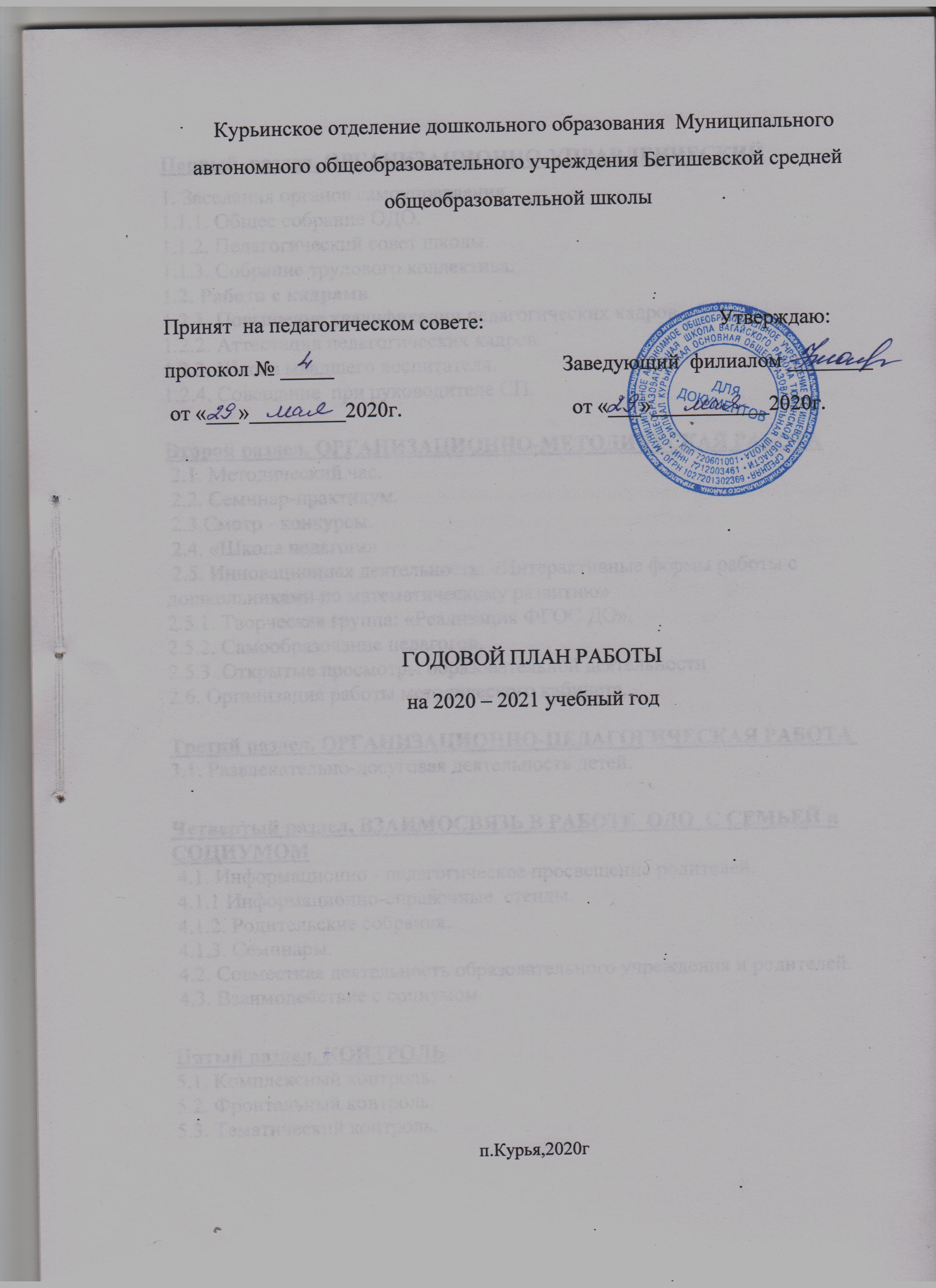 1.Анализ работы за прошедший год.1.1. Обеспечение здоровья и здорового образа жизни Физкультурно - оздоровительная работа в Курьинском  ОДО ведётся в системе: прогулки на воздухе,физкультурные занятия на воздухе; босохождение, организуются физкультурно – оздоровительные мероприятия: утренняя гимнастика, гимнастика после сна, физические упражнения и подвижные игры. Работа по формированию представлений и навыков здорового образа жизни реализуется через все виды деятельности детей в детском саду. Данная работа также включает в себя взаимодействие с семьей, привлечение родителей к закреплению навыков здорового образа жизни. Для систематизации воспитательно-образовательной работы по физическому воспитанию разработан план: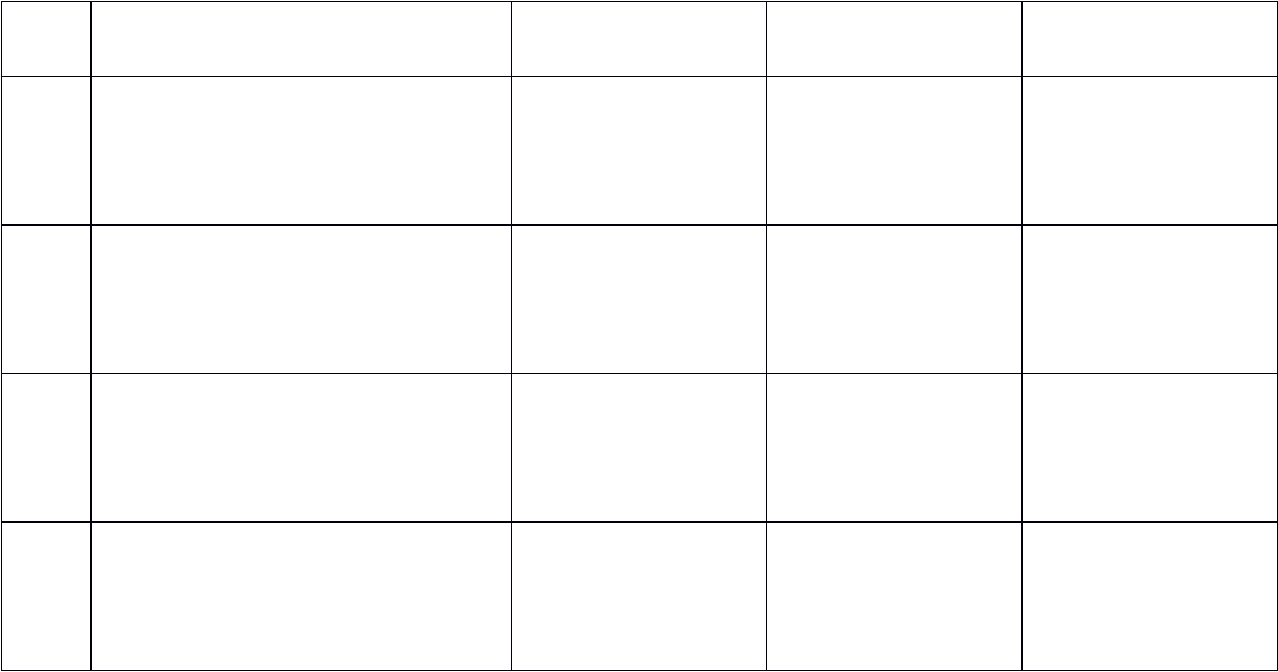 На информационных стендах для родителей в разновозрастной группе педагоги освещают вопросы оздоровления детей. Двигательная активность является важным компонентом образа жизни и поведения дошкольников. Она зависит от организации физического воспитания детей, от уровня их двигательной подготовленности, от условий жизни, индивидуальныхособенностей, телосложения и функциональных возможностей растущего организма. Двигательная активность – это естественная потребность детей дошкольного возраста, поэтомув нашем ОДО создаются все необходимые условия для самостоятельной двигательной активности детей – это и наличие спортивного оборудования, инвентаря, дидактического материала, учитываются принципы построения предметно- развивающей среды.Воспитатели  проводят  разнообразные виды физкультурных занятий (сюжетные, тренировочные, игровые), утренняя гимнастика - цель которых, развитие интереса к физической культуре и здоровому образу жизни, закрепляют у детей приобретенные ранее знания инавыки, умение наблюдать, сравнивать и анализировать движения, приступили к целенаправленному развитию физических качеств (скоростных, скоростно-силовых, силы и гибкости).В ОДО созданы условия для физического и психического комфорта ребенка, осуществляется профилактика различных заболеваний. Воспитателями постоянно поддерживается потребностьспонтанной двигательной активности детей, и создаются условия для переживания «мышечной радости». Проводятся традиционные и нетрадиционные виды занятий с двигательными минутками, динамическими паузами, физкультминутками, более интенсивнойдвигательной деятельности перед занятиями умственного характера.Во всех возрастных группах организованы физкультурные уголки, были проведены консультации для родителей.1.2. Результаты выполнения образовательной программы ОДО по областям.Анализ речевого развития.течение года проводилась методическая работа по совершенствованию знаний педагогов обособенностях организации воспитательно – образовательной работы с детьми раннего возраста: этоиндивидуальные консультации по теоретическому обоснованию проблемы:консультации об особенностях организации воспитательно – образовательной работы сдетьми раннего возраста;обсуждение проблемных вопросов за круглым столом.При реализации программы «От рождения до школы», методике организации воспитательно-образовательной работы с детьми раннего возраста уделялось особое внимание. Педагоги обеспечивали возможность для обогащения словарного запаса, совершенствования звуковой культуры, образной и грамматической сторон речи.Совместная деятельность с детьми по данному направлению проходилась в форме занимательной увлекательной игры. Воспитатели первой младшей, второй группы раннего возраста групп проводили речевую работу, используя разнообразный материал и приемы (песни, рифмовки, речитативы, мимические игры), помогающие в запоминании новых слов и песен. В речевых и звукоподражательных играх они успешно развивали чувствительность к смысловой стороне языка. Воспитатели группы погружали дошкольников в языковую среду, проводя большую работу над звукопроизношением, развивая речевой слух, формируя правильное звуко - и словопроизношение.Анализ познавательного развития.Формирование математических представлений.Традиционно важную роль в развитии интеллекта ребенка играет формирование математических представлений. Применительно к математическому содержаниюформирование умения учиться, помимо рефлексии, лежащей в основе мышления, предполагает развитие:элементарных форм интуитивного и логического мышления, и соответствующего им математического языка;мыслительных операций (анализа и сравнения и т.д.);умение оперировать знако-символическими средствами, выражать содержание (явления, объекты и т.д.); -начал творческой деятельности (пространственного воображения, представление информации).С младшимидетьми воспитатели начинали работу с самого простого: классификации, сериации предметов по разным признакам. Чрезвычайно важный момент в их работе - это эмоциональный фон. Педагоги успешно справлялись с этим за счет продуманной мотивации. Вся работа в течение года проводилась на хорошем методическом уровне, строилась в занимательной игровой форме.Воспитатели с детьми среднего возраста включали математическое содержание в контекст разнообразной продуктивной деятельности детей, использовали математические игры, повышали мотивацию посредством создания информативных образов.С начала года, воспитатели с детьми старшего возраста  совершенствовали навыки обработки информации, синтеза в их сознании первичного целого образа мира; умения сравнивать, классифицировать, устанавливать причинно-следственные зависимости, отражать обратимость и необратимость процессов. При такой системе дети проявляли высокую познавательную активность, исследуя предметы, их свойства и качества, дети пользовались разнообразными исследовательскими действиями; научились группировать объекты по цвету, форме величине, назначению, количеству; составлять целое из 4-6 частей; осваивали счет. Дети усваивали представления о числе, как точке числовой прямой, отрицательных числах, измерении, сохранении количества и т.д.Работая вдумчиво, творчески, воспитатели с детьми подготовительной группы в течение года формировали у детей систему элементарных представлений, предпосылки математического мышления и отдельных логических структур, необходимых для овладения математикой в школе и общего умственного развития. Педагоги использовали методы и приемы обучения, стимулирующие познавательную активность детей, наводя на поиск нестандартных решений. Познавательный материал не давался детям в готовом виде, а постигался путем самостоятельного анализа, выявления существенных признаков. Этому способствовало создание развивающей среды в группе, предполагающей разнообразное самостоятельное экспериментирование детей.Воспитатели расширяли активный и пассивный словарь детей, вводя в него математические термины, формируя навыки учебной деятельности, используя современные формы организации обучения, такие как, организация сотрудничества с детьми, поиск решений поставленных задач совместно с взрослыми и сверстниками. На занятиях по математике, воспитатели использовали разнообразный дидактический материал, учебные приборы (счеты, мерные кружки, весы, таблицы, схемы, индивидуальные рабочие тетради). У детей формировали умение работать с моделями, знаками, строить продуманный план действий, подчиняться заданным правилам. В соответствии с возможностями ребенка воспитатели создавали условия для развития графических навыков детей.Учебный материал подавался в сравнении, сопоставлении и побуждал детей постоянно рассуждать, анализировать, делать собственные выводы, учиться их обосновывать, выбирать правильное решение среди различных вариантов ответов. Таким образом, формировалась и развивалась главная ценность, основа всей учебной деятельности - творческое развитие ребенка, на основе которого постепенно будет складываться система знаний.Уровень освоения программы на высоком уровне. Развитие представлений об окружающем мире и о себетечение года воспитатели давали эти представления для детей в форме игры, экспериментирований и в увлекательных беседах, рассказывая детям о строении тела человека, знакомя их с природой, сменой времен года, давая первые экологические представления. В зависимости от цели занятия и источника получения информации они проводили информационные занятия, познавательные практикумы и итоговые мероприятия. Развивая познавательную сферу дошкольника, педагоги учитывали специфику мировосприятия ребёнка. Дети играли с водой, песком, магнитом, воздухом, делая при этом простейшие опыты, позволяющие судить о свойствах этих объектов, работали с моделями. Такая работа позволяла рассмотреть структуру природных объектов, установить связи между компонентами, их последовательность, сделать элементарные экологические прогнозы.Во время непосредственно образовательной деятельности детей во всех группах использовали разнообразные и увлекательные для детей приёмы и методы: дидактические игры и упражнения, беседы, рассказы педагога (с опорой на наглядность и без неё), рассказы-загадки, викторины, в старших – проблемные рассказы и ситуации.Для активизации детской поисковой деятельности старших детей воспитатели организовывали самостоятельную познавательную деятельность детей. Для этого создавали условия, провоцирующие их на познавательный процесс; предоставляли свободу выбора, предложенных педагогами средств и источников познания (книги, картинки, наблюдения), организовывали предметно развивающую среду. Свою работу по изучению окружающегомира воспитатели строили на основе характеристик предметов и явлений окружающего мира, условий благополучного их существования, основных экологических факторов с учетом усвоенных понятий. Важно было то, что воспитатели создавали условия для развития бережного ответственного отношения к окружающей природе.Важным аспектом социального развития в дошкольном возрасте является освоение элементарных правил этикета (приветствовать, благодарить, вести себя за столом и т.д.). Мир людей и человеческих отношений воспитатели раскрывали перед детьми в правилах поведения с близкими, в детском саду, в общественных местах.течение года проводилась воспитательная работа по теме «Моя профессия». Родители и воспитатели в своих беседах, в показах видеоматериалов, играх знакомили детей с разными профессиями, с миром социальных отношений. Знакомство с этими отношениями и изучение окружающего мира позволяло формировать у детей умения и навыки трудовой деятельности, воспитывая положительное отношение к ней. Дети постепенно начинали осознавать ее значение в жизни человека и всего общества, понимать своеобразие физического труда. В соответствии с возрастом во всех группах воспитатели включали в режим дня доступный детям сезонный труд в природе, уход за растениями, их выращивание; хозяйственно-бытовой труд, предполагающий формировании устойчивых навыков самообслуживания, приемы ремонта книг.Знакомство с миром социальных отношений подразумевает осознание безопасности жизнедеятельности, это является условием благополучного существования человека. Детей знакомили с элементарными правилами безопасного поведения дома, на улице. В течение года проводилась работа по ознакомлению и обучению дошкольников правилам дорожного движения.Дети старших и подготовительных групп к концу года оперировали понятиями «здоровье», «организм», усваивали в течение года правила безопасности и здорового образа жизни, с помощью игр тренировались действовать в неожиданных чрезвычайных ситуациях.Таким образом, общей целью изучения природных и социальных явлений являетсяосознание понятия «окружающий мир», расширение детского кругозора, формирование общей и экологической культуры дошкольников, определенных умений и навыков, позволяющих им взаимодействовать с природным и социальным окружением.У воспитанников ДОУ уровень представлений об окружающем мире достаточный для ориентировки в нем. Дети любознательны, активны, они научены сравнивать объекты, выделять главные и второстепенные признаки, отвечать на самые разнообразные вопросы, рассуждать, а также самостоятельно формулировать вопросы, пользоваться несложными наглядными моделями, схемами при решении ситуаций.Дети ориентируются в окружающем мире. Достаточно уверенно выделяют объекты живой и неживой природы, предметного и социального мира.Анализ художественно - эстетического развития.Основная цель художественно-эстетического развития – обогащение чувственного, эмоционально-ценностного, эстетического опыта детей, развитие художественно-образного мышления и способностей к художественному творчеству.своей работе педагоги предлагали детям использовать четкую цепочку построения творческого процесса от замысла до его воплощения и получения результата. Считают важным формирование у ребенка сенсорно-эмоционального и нравственно-эстетического отклика на прекрасное; накопление запаса образных впечатлений и ассоциирование с собственным опытом; овладение элементарными изобразительными и техническими навыками художественной деятельности. Образовательная деятельность всегда носит творческий характер.своей работе педагоги использовали игровые методы и приемы. С помощью игры создавались наиболее благоприятные условия для усвоения определенных знаний, овладения определенными умениями и навыками, которые становятся основой дальнейшего развития ребенка. Через игру делали интересным и осмысленным выполнение любых не интересных и не нужных с точки зрения ребенка, учебных заданий. То есть игра превращала обучение в осознанное и интересное для ребенка дело.Работы воспитанников ОДО принимали участие в различных конкурсах рисунков, поделок и работ, с использованием различных техник.Уровень освоения программы на высоком уровне.Анализ музыкального развития.Музыкальное  воспитание  и  развитие  в  детском  саду  организовано  музыкальнымруководителем, имеет положительную динамику в развитии эмоционального состояния детей и в освоении ими всех видов музыкальной деятельности. В течение года в разновозрастной группе проводилась музыкальная образовательная деятельность. Педагог тщательно продумывал планирование, грамотно составляла перспективные и календарные планы, вне занятий музыкальный руководитель проводил индивидуальную работу с детьми по всем разделам музыкального воспитания и развития.старшем дошкольном возрасте, учитывая появление у большинства детей интонационно-мелодической ориентации музыкального восприятия, обогащения плана индивидуальной интерпретации музыки, становление более адекватного восприятия музыкального образа обучала детей слышать процесс развития музыкального образа в музыкальном произведении. Формами приобщения дошкольников к музыке выступали хоровое и вокальное исполнение,игра на детских музыкальных инструментах, прослушивание музыкальных произведений, выражение своих эмоций в слове, художественном движении.Детей  знакомили  с  музыкальными  жанрами  и  формами,  интонационной  основой,выразительными возможностями, с основными чертами музыки родной страны, другихнародов мира. При отборе музыкального репертуара педагог ориентировался на подлиннуюхудожественную ценность произведения.Уровень освоения программы на среднем уровне.Анализ социально-коммуникативного развития.этой сфере происходит развитие положительного отношения ребенка к себе, другим людям, окружающему миру, коммуникативной и социальной компетентности детей. Социальное развитие представляет совокупность показателей различного действия, которыенаправлены на последовательный процесс социализации, в ходе которой осуществляется приобщение ребенка к «социальному», утверждение себя в социальной среде. Социальное развитие осуществлялось в ходе целенаправленного, организованного педагогического процесса в ОДО, эффективность которого предопределяется мониторингом результатов социального развития с учетом особенностей детей.Главной задачей психолого-педагогической работы является создание условий для обеспечения благоприятного эмоционального самочувствия детей в семье и дошкольном учреждении. Поэтому, прежде всего, педагоги ОДО учитывали, что воспитание детей связано с личностью самих педагогов и спецификой общения с каждым ребёнком. Как результат работы хорошие знания педагогами психологических особенностей детей каждого возраста; построение практики воспитательно - образовательного процесса на началах гуманно-личностной педагогики; ориентация на один абсолютный авторитет - «каждому ребёнку должно быть хорошо».Одним из центральных моментов работы педагогического коллектива детского сада являлась выработка личностно-ориентированного стиля общения, стремление учесть индивидуальные особенности и личный опыт детей, их интересы и желания. Главная задача взрослых заключалась в воспитании инициативы, самостоятельности, в уважении выражения собственного мнения. Педагоги проявляли сочувствие, внимание к ребенку (его заявлениям, жалобам); понимая и принимая положение о том, что у детей есть права и они обеспечивают соблюдение прав каждого ребенка другими детьми и взрослыми. Это развивало в детях чувство собственного достоинства, защищенности, равноправия и на этой основе – потенциальной доброжелательности к сверстникам и взрослым. Этому способствовало установление определенных норм жизни в группах, основанных на уважении взрослым ребенка и детьми друг друга. Не допускались никакие формы агрессивного поведения,продукты труда ребенка (рисунки, поделки) не могли быть взяты без его согласия, испорчены. Педагоги постоянно практиковали ситуации равного и справедливого распределения привлекательных для детей предметов. В общении с детьми преобладала улыбка, мягкий тон, ласковые жесты. Воспитатели использовали эффективные технологии создания в группе спокойных, доверительных и доброжелательных взаимоотношений, стремясь не оставить без внимания каждый вопрос своих воспитанников, давая исчерпывающий ответ.Воспитатели способствовали развитию положительного отношения ребенка к окружающим детям, посредством праздников, тематических бесед на занятиях и в повседневной жизни воспитывали уважение и терпимость независимо от социального происхождения, пола и поведенческого своеобразия. Для этого воспитатели в режиме дня планировали «Беседы на моральные темы» и во время подведение итога дня обсуждают с детьми различные ситуации, произошедшие в течение дня, из жизни, из рассказов и сказок; вместе с детьми рассматривали картины, привлекая их внимание к чувствам, состояниям, поступкам других людей; организовывали театрализованные спектакли, и игры-драматизации, в ходе которых дети учились различать настроения персонажей, получали образцы нравственного поведения.Отношение к сверстникам формировалось в ходе целенаправленно организуемой педагогом соответствующей возрасту совместной деятельности детей, направленной на получение нужного и интересного для ее участников результата. Атмосфера доброжелательности создавалась за счет введения добрых традиций жизни группы: совместных праздников, досугов; сочувствия и взаимопомощи, гостеприимства.Всем воспитателям нужно больше внимания уделять мотивационной сфере детей, опираться на внутренние стимулы.коллективе улучшается психологический микроклимат, растет творческая активность и их удовлетворенность результатами своего труда. Все наши педагоги стремятся защищать и охранять детство.Анализ игровой деятельности.Дошкольный возраст неслучайно называют возрастом игры. Игра, являясь ведущей деятельностью ребенка, заслуживает особого внимания. Мир детства неразрывно связан с игрой и игрушками, они являются теми образами и предметами, которые не только вызывают у ребенка разнообразные чувства, но и придают этим чувствам смысл всей жизни.Все дети с удовольствием играли в «свободные» игры; при этом они не всегда нуждались в том, чтобы взрослые учили их играть. Дети самостоятельно объединялись в небольшие группы на основании взаимных симпатий. Воспитатели помогали им согласовывать игровыедействия, что делало игру наиболее организованной и длительной. С удовольствием дети рассказывали о своих любимых играх и игрушках. Их радовало одобрение старших, оно поощряло их к освоению новых действий.Педагогический коллектив был ориентирован на то, чтобы детям предоставлялось достаточное количество времени для игры и разумное организованное игровое пространство. Анализируя работу в этом направлении, нужно отметить важность содержания и разнообразия сюжетно-ролевых аксессуаров и игрушек: в  группе была пополнена игровая среда функциональными атрибутами;разнообразили  группу игрушками для сенсорного развития детей. группе «конструкторы и другие средства моделирования объёмных объектов» знакомили дошкольников с основными возможностями конструирования, развивали творческие способности. Дети в группе обеспечены местом, временем и материалом для самостоятельной игры, они достаточно времени играли с конструкторами, кроме того, они использовали конструктор в сюжетно-ролевой игре: для конструирования мебели, декораций или персонажей для настольного театра, используя собранные конструкции, как предметы-заместители в режиссёрских играх.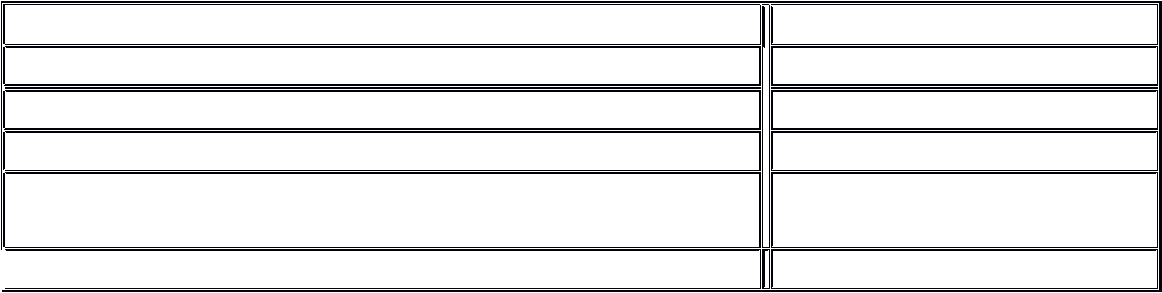 Уровень усвоения программы по сравнению с прошлым годом снизился по разделам: физическое развитие, экология; повысился уровень по развитию детской деятельности; высокие результаты остаются по социальному развитию. Исходя из результатов выполнения образовательной программы в ОДО по направлениям видно, что имеются недоработки в развитии детской деятельности (рисовании, аппликации, конструированию). Коллектив педагогов предполагает на будущий учебный год, уделить внимание задачам физического развития, экологическому воспитанию.1.3.Анализ результатов повышения профессионального мастерства педагогов.Методическая работа в ОДО в целом оптимальна и эффективна, имеются позитивные изменения профессиональных возможностей кадров и факторов, влияющих на качество воспитательно - образовательного процесса в ОДО: педагоги используют в работе с детьми личностно-ориентированную модель взаимодействия; педагоги проявляют активный интерес к инновациям и участвуют в разнообразной инновационной деятельности; педагоги проявляют интерес к экспериментальной деятельности и, некоторые участвовали в районных и краевых мероприятиях;педагоги  активно занимаются проектной деятельностью; педагоги  владеют персональным компьютером, большинство из них использует информационные технологии в профессиональной деятельности; Чтобы определить цели и задачи работы с педагогическим коллективом, провелидиагностику, с помощью которой выявили уровень самооценки педагогов по проблеме методической компетентности в вопросах воспитания и развития детей. Наблюдая за практической деятельностью педагогов, мы увидели, что уровень самооценки иногда не совпадает с результатами практической деятельности педагогов. Исходя из результатов изучения деятельности педагогов, определили цели и задачи в работе с педагогическими кадрами.Основной целью работы с педагогическими кадрами считаем совершенствование профессионального мастерства воспитателей в дошкольном образовательном процессе. Исходя из цели работы с кадрами, определяем следующие задачи:способствовать преодолению сложившихся стереотипов в организации работы с детьми;актуализировать потребность воспитателей в приобретении теоретических знаний в области инновационных программ и технологий, а также в практическом их использовании;обучать воспитателей рациональному планированию.обучать воспитателей способности отслеживать результаты работы с детьми, т.е. приемам педагогического мониторинга;внедрять новые формы работы с родителями.Главное в нашей педагогической работе – оказание реальной, действенной помощи воспитателям в совершенствовании их мастерства, поэтому развитие системы педагогической работы с педагогическими кадрами осуществляется в нашем ОДО в соответствии с рядом важнейших требований, а именно:практической направленности;научности и конкретности;системности и систематичности;оперативности и оперативного сочетания различных форм и методов работы. Систематическое и планомерное изучение, анализ и контроль помогают вскрытьнедостатки и показать положительные стороны деятельности каждого воспитателя. Положительные результаты в работе дает сочетание контроля с самоанализом, самоконтролем и самооценкой деятельности педагогов.Проанализировав результаты аттестации, работы по самообразованию педагогических работников, проводимую методическую работу, результативность участия в районных конкурсах можно сделать вывод, что задачи Программы развития по повышению профессиональной компетентности педагогов ОДО решены. Профессиональный уровень подготовки позволяет педагогам квалифицированно осуществлять деятельность по воспитанию всесторонне развитой личности ребенка с учетом его физического и психического развития, индивидуальных возможностей, интересов и способностей, готовности к обучению в школе, эффективно использовать современные педагогические технологии и методики. Для успешной реализации образовательных программ педагогами составлены рабочие программы.При составлении рабочих программ педагоги использовали:учебные программы, рекомендованные МО РФ;примерное комплексно - тематическое планирование;Рабочие программы педагогов отражают содержание образовательных областей, соответствуют объему выполнения, отвечают целями задачам изучаемого материала. Педагоги при составлении рабочих программ большое внимание уделяли выбору разнообразных форм работы, учитывая при этом интересы и потребности самих воспитанников.Для формирования у каждого воспитанника системы знаний о своеобразии своего региона, при составлении программы, в часть содержания предметов учебного плана, педагоги включают материалы о Тюменской области.Открытый показ НОД воспитателей показал серьезную подготовку педагогов. Обязательным условием проведения НОД являются мероприятия по профилактике утомления, нарушения осанки, зрения (физкультминутки, гимнастика для глаз). Учебная нагрузка соответствует санитарно-гигиеническим нормам. Воспитатели неукоснительно им следует. Широко используют игровые моменты во время проведения НОД. Следует отметить доброжелательность, владение детским коллективом разного возраста, взаимопонимание. Творческий поиск отличается фантазией, поиском собственных решений. Особо нужно отметить организацию работы с родителями.1.4. Общие выводы, выявленные тенденции и резервы планирования работы. Условия, созданные в ОДО, дают воспитателям возможность проявлятьтворчество,новаторство, реализовать себя как личность и педагога. Аналитический характер методической работы и диагностическая направленность её результатов позволяют получить информацию, используемую в работе.Работу в ОДО планируем исходя из всестороннего анализа воспитательно – образовательного процесса, выявление его слабых и сильных сторон, внедрение передового педагогического опыта и достижений психолого – педагогических наук, с учётом возможностей материально – технической базы, кадрового состава, профессионального роста и перспективы педагогического коллектива. В ОДО ведется работа с молодыми педагогами. Организована работа наставников.На педагогических советах коллегиальнорассматриваем деятельностьОДО. Решаемвопросы, связанные с анализом и совершенствованием состояния воспитательно – образовательной работы в ОДО, проблемы, касающиеся духовного роста педагогическихкадров, общепедагогической культуры и педагогического мастерства, актуальных психолого – педагогических проблем , помогающих преодолеть недостатки в работе , найти пути для решения их реализации . Круг обсуждаемых проблем разнообразен, но в центре внимания вопросы , связанные с воспитанием , обучением и оздоровлением детей.Перед ОДО  в прошедшем учебном году стояли цели и задачи:Исходя, из анализа работы детского сада за 2020-2021 учебный год, педагогический коллектив ОДО решил работать по единой методической теме:Цель: Создание благоприятных условий для полноценного проживания ребенком дошкольного детства, формирование основ базовой культуры личности, всестороннее развитие психических и физических качеств в соответствии с возрастными и индивидуальными особенностями, подготовка к жизни в современном обществе, к обучению в школе, обеспечение безопасности жизнедеятельности дошкольника.Годовые задачи на 2020– 2021 год:Годовая задача № 1.Метод проектов в ОДО  как инновационная педагогическая технология. Годовая задача № 2. Познавательное развитие дошкольников (ФЭМП). Педагогическиеусловия, формы, методы и приёмы развития по формированию элементарных математических представлений детей дошкольного возраста.Годовая задача № 3. Продолжить работу по формированию у детей основ экологическойкультуры.Годовая задача № 4. Продолжать совершенствовать системуорганизации воспитательно–образовательной работы с детьми раннего возраста. Обсудить вопросы ОДО на  педагогических  советах школы:1. Тема: «Утверждение плана работы ОДО на 2020-2021 учебный год»1.Подведение итогов летней оздоровительной работы.2.Принятие и утверждение годового плана работы Курьинского ОДО МАОУБегишевскойСОШ,учебного плана, годового календарного учебного графика, графика аттестации и повышения квалификации педагогов на 2020-2021 учебный год.3.Утверждение изменений в основную образовательную программу ОДО в части Программы, формируемой участниками образовательных отношений (кружковая работа «Умелые ручки», «Юный эколог»)4.Подведение итогов готовности ОДО к новому учебному году, ознакомление с результатами смотра-конкурса по лучшей подготовке к новому учебному году.2.Тема:  «Проектная  деятельность  –  как  эффективный  метод  формированияпознавательного развития дошкольников».Годовая задача № 1.1.Метод проектов в ОДО  как инновационная педагогическая технология.2.Использование современных образовательных технологий как средство повышения качества дошкольного образования (презентация).Аукцион педагогических технологий. Практическая часть.4.Итоги проверки календарных планов педагогов.3.Годовая задача №4. Тема: «Особенности организации воспитательно – образовательной работы с детьми раннего возраста»1.Общение с ребенком раннего возраста.2.Игры с детьми раннего возраста.3.Сенсорное развитие ребенка раннего возраста как необходимое условие для развития детей.4.Организация РПП среды для активной детской деятельности раннего возраста.5.Особенности организации НОД с детьми раннего возраста.6.Итоги тематического контроля «Организация воспитательно-образовательного процессадетей раннего возраста».4. «Итоги работы ДОУ за 2020-2021 учебный год»1.Подведение итогов работы за 2020-2021 учебный год.2.Отчет о проделанной образовательной работы педагогов.3.Утверждение плана летней оздоровительной работы.4. Утверждение годовых задач работы на 2021 – 2022 учебный год. Консультации для педагогов:целях успешного достижения задач образовательной деятельности учреждения, повышения уровня профессиональной компетенции педагогов в течение отчетного года велась целенаправленная, планомерная методическая работа как по внедрению в работу воспитателей достижений психолого-педагогической науки и передового педагогического опыта, так и работа по совершенствованию всей работы с детьми в соответствии с ФГОС ДОповышению качества образования, работа по повышению профессионального мастерства и развитию творчества педагогов, а также развитие у педагогов желания и стремления работать эффективно. Активизации деятельности педагогического коллектива способствовало использование и сочетание современных методов и форм методической работы: консультаций-практикумов с введением элементов имитации конкретной проблемной ситуации, обучения практическим умениям в ходе деловой игры, использованием карточек – заданий, разгадыванием педагогических тематических кроссвордов, анализом высказываний детей, их поведения, творчества, анкетирования педагогов, а также дискуссий, круглых столов, мастер-классов, смотров-конкурсов, открытых занятий.Проведены  семинары, семинары-практикумы:«Осуществление проектной деятельности с детьми в ДОУ» семинар-практикум «Технологии по формированию элементарных математических представлений»  «Исследовательская деятельность в детском саду с использованием методик Савенкова А.И» 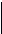 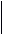 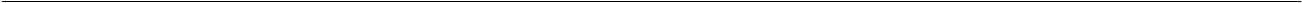 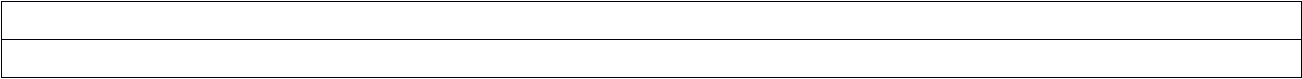 Были проведены  консультации для воспитателей: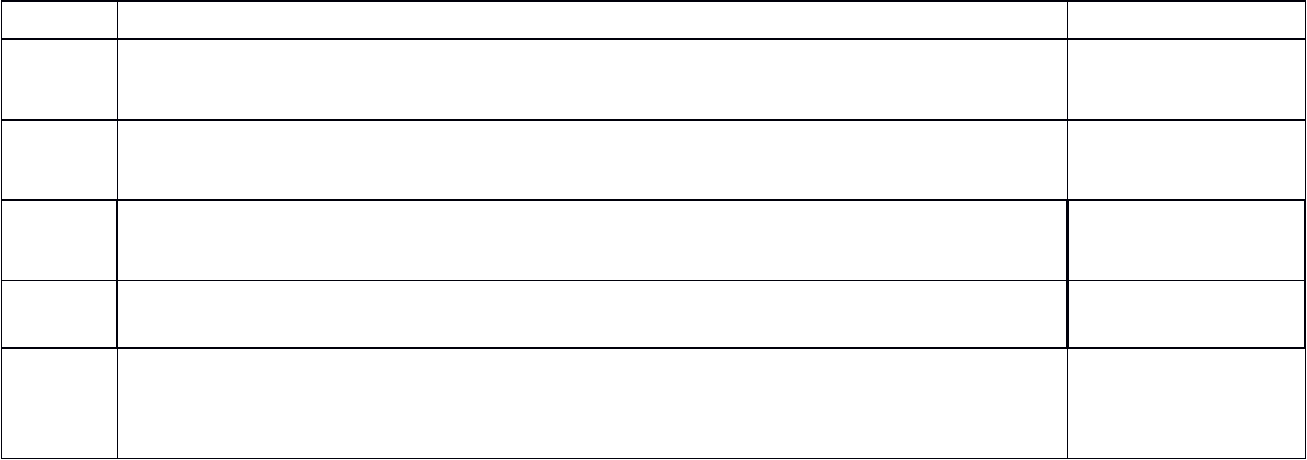 «Алгоритм  организации  сюжетно-ролевых  игр  в  условиях  ноябрьпроектный метод».Проведение данных мероприятий помогло педагогам актуализировать свои знания, проанализировать свой опыт работы, приводя его в определенную систему. Выставки творчества детей: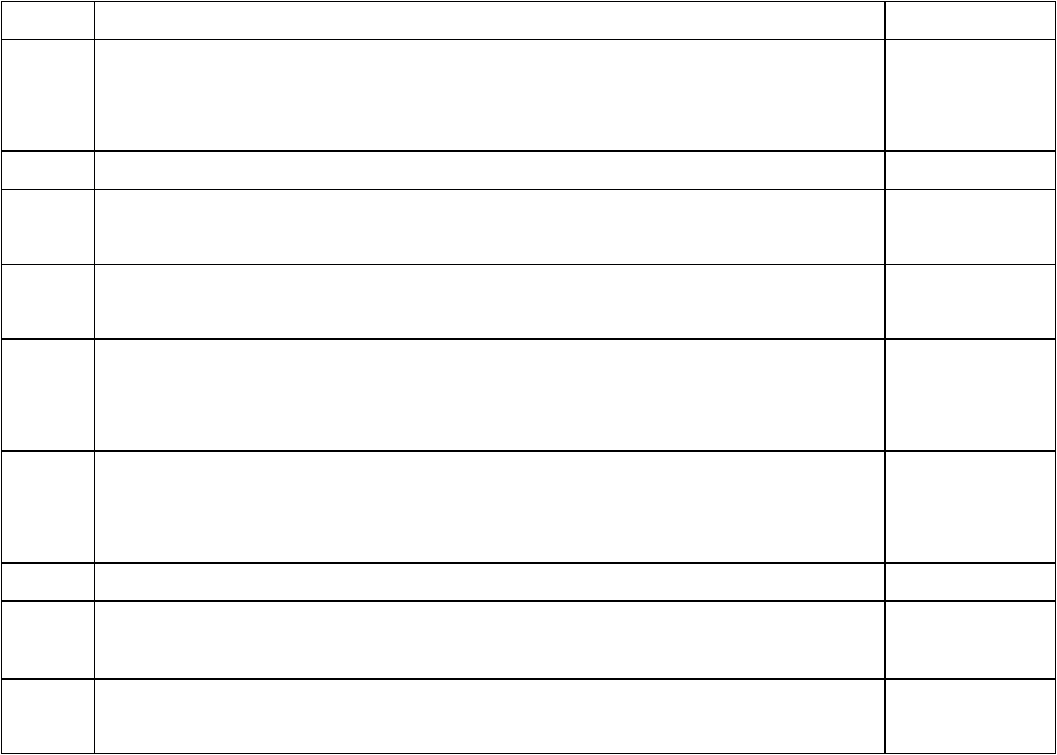 1.5.	Взаимодействие  с родителями воспитанников.Семья – первая социальная общность, которая закладывает основы личностных качеств ребенка. Там он приобретает первоначальный опыт общения, положительное самоощущениеуверенность в себе, у ребенка возникает чувство доверия к окружающему миру и близким людям. Семья и детский сад - одна из первых ступеней преемственности в процессевоспитания и обучения.Задачи и конкретное содержание плана работы с родителями тесно связано с планом образовательно-воспитательной работы детского сада и строится по трем основным этапам деятельности:изучение семей воспитанников;проведение  работы  по  повышению  правовой  и  психолого-педагогической  культурыродителей;создание условий для формирования доверительных отношений родителей с педагогическим коллективом детского сада в процессе повседневного общения и специально организованных мероприятий (праздников, консультаций, выставок детского рисунка, совместного просмотра театрализованной деятельности).В течение учебного года педагоги детского сада проводили большую работу по повышениюправовой и психолого-педагогической культуры родителей:- информировали о Нормативных основах прав детей;- вовлекали членов семей в процесс воспитания и развития детей на праздниках, выставках детского рисунка и других мероприятий детского сада;совместно с родителями разрабатывали общегрупповые традиции, организовывали праздники, спортивные соревнования.Сотрудничество семьи и детского сада предусматривает «прозрачность» всего учебно-воспитательного процесса. В связи с этим мы постоянно информировали родителей о содержании, формах и методах работы с детьми, стремились включать родителей в процесс общественного образования их детей путем организации игровых семейных конкурсов, семейных альбомов, газет и т.д.-  Оформленная  наглядная  информация  для  родителей  отвечала  общим  требованиям,предъявляемым к оформлению учреждения.Вся работа ОДО  строилась на:установлении партнерских отношений с семьей каждого воспитанника;объединении усилий для развития и воспитания детей;создании  атмосферы  общности  интересов,  эмоциональной  взаимоподдержки  ивзаимопроникновения в проблемы друг друга;- активизации и обогащении воспитательных умений родителей, поддержке их уверенности всобственных педагогических возможностях.- особое внимание уделялось организации индивидуальных консультаций и доверительныхбесед по инициативе родителей, педагогов, медиков;- работал консультационный пункт, где родители могли получить необходимый совет, помощь от специалистов, работающих в детском саду;проводились семейные праздники в «День матери», спортивные развлечения с папами, мамами. Стал хорошей традицией показ детских концертов для родителей и сотрудниковКурьинского ОДО.Групповые собрания проводились 4 раза в год. В ОДО использовались эффективные формы работы с родителями: в каждой группе были организованы выставки творческих работ детей и совместных с родителями работ.Результаты  анкетирования показывают, что родители положительно оценивают работуколлектива детского сада, выражают свою благодарность педагогам и всему детскому саду. Усилия педагогического коллектива были направлены на то, чтобы совершенствоватьподходы в работе с родителями, найти более эффективные формы взаимодействия с семьей. Для осуществления данной цели воспитатели изучали семьи своих воспитанников: социально-экономические условия воспитания детей в семье, образование родителей, трудности, которые испытывают родители при воспитании.Вся работа ОДО строилась на установлении партнерских отношений с семьей каждого воспитанника, объединении усилий для развития и воспитания детей, создании атмосферы общности интересов, эмоциональной взаимоподдержки.Проблемы, перспективы развитияПополнение развивающей предметно-пространственной среды в группах, физкультурном , музыкальном залах в соответствии с ФГОС.Реализация ФГОС ДО.Участие педагогов и воспитанников в конкурсах различного уровня.Участие в экспериментальной деятельности.II. Цели и задачи на новый учебный год.Пояснительная записка к плану на 2020-2021 учебный год.Учебный план Курьинского ОДО МАОУ Бегишевской СОШ  составлен в соответствии:Федеральный закон от 29.12.2012 №273-ФЗ «Об образовании в Российской Федерации»;Федеральный государственный образовательный стандарт дошкольного образования от17.10.2013 года;Приказом Минобрнауки России от 30.08.2013 №1014 «Об утверждении Порядка организации и осуществления образовательной деятельности по основным общеобразовательным программам – образовательным программам дошкольного образования»;Концепция дошкольного воспитания;СанПиН 2.4.1.3049-13 «Санитарно — эпидемиологические требования к устройству, содержанию и организации режима работы в ДОУ» от 15.05.2013. Регистрационный номер 26.Исходя, из анализа работы детского сада за 2017-2018 учебный год, педагогический коллектив МБДОУ решил работать по единой методической теме:Цель программы:Разработка системы формирования у детей готовности к изучению технических наук средствами игрового оборудования в соответствии с ФГОС дошкольного образования.Цели: Совершенствовать развивающую образовательную среду, направленную нареализацию основной общеобразовательной программы дошкольного образования всоответствии с ФГОС ДО. Обеспечить условия для успешной социализации ребенка по средствам комплексного решения современных актуальных проблем в области физического и психологического здоровья воспитанников, познавательного развития, а именно:Задачи на 2020 -2021 учебный год:1. В целях охраны и обеспечения здоровья детей продолжить работу по формированию здорового образа жизни в дошкольном учреждении и семье, используя комплекс лечебно-профилактических и оздоровительных мероприятий.Активизировать деятельность работы экспериментальной площадки в образовательном пространство ОДО по развитию конструктивно - модельной деятельности и технического творчества дошкольников по парциальной программе «От Фрёбеля до робота» в контексте инновационных технологий.Обеспечить профессиональный рост кадрового потенциала в процессе реализации ФГОС через:- использование активных форм методической работы: сетевое взаимодействие, мастер-классы, обучающие семинары, открытие просмотры; - участие педагогов в конкурсах профессионального мастерства;- распространение передового педагогического опыта на различном уровне; - повышение квалификации на курсах, прохождение процедуры аттестации;Использование педагогами инновационных форм работы с родителями в целях повышения педагогического просвещения родителей по вопросам:образования и развития детей;	экспериментально-исследовательской,  конструктивно-модельной  и	проектнойдеятельности дошкольников;физического воспитания и формирования основ здорового образа жизниСОДЕРЖАНИЕ ПЛАНА РАБОТЫ.РАБОТА С КАДРАМИ.1.1.ПОВЫШЕНИЕ ТЕОРЕТИЧЕСКОГО УРОВНЯИ ДЕЛОВОЙ КВАЛИФИКАЦИИ.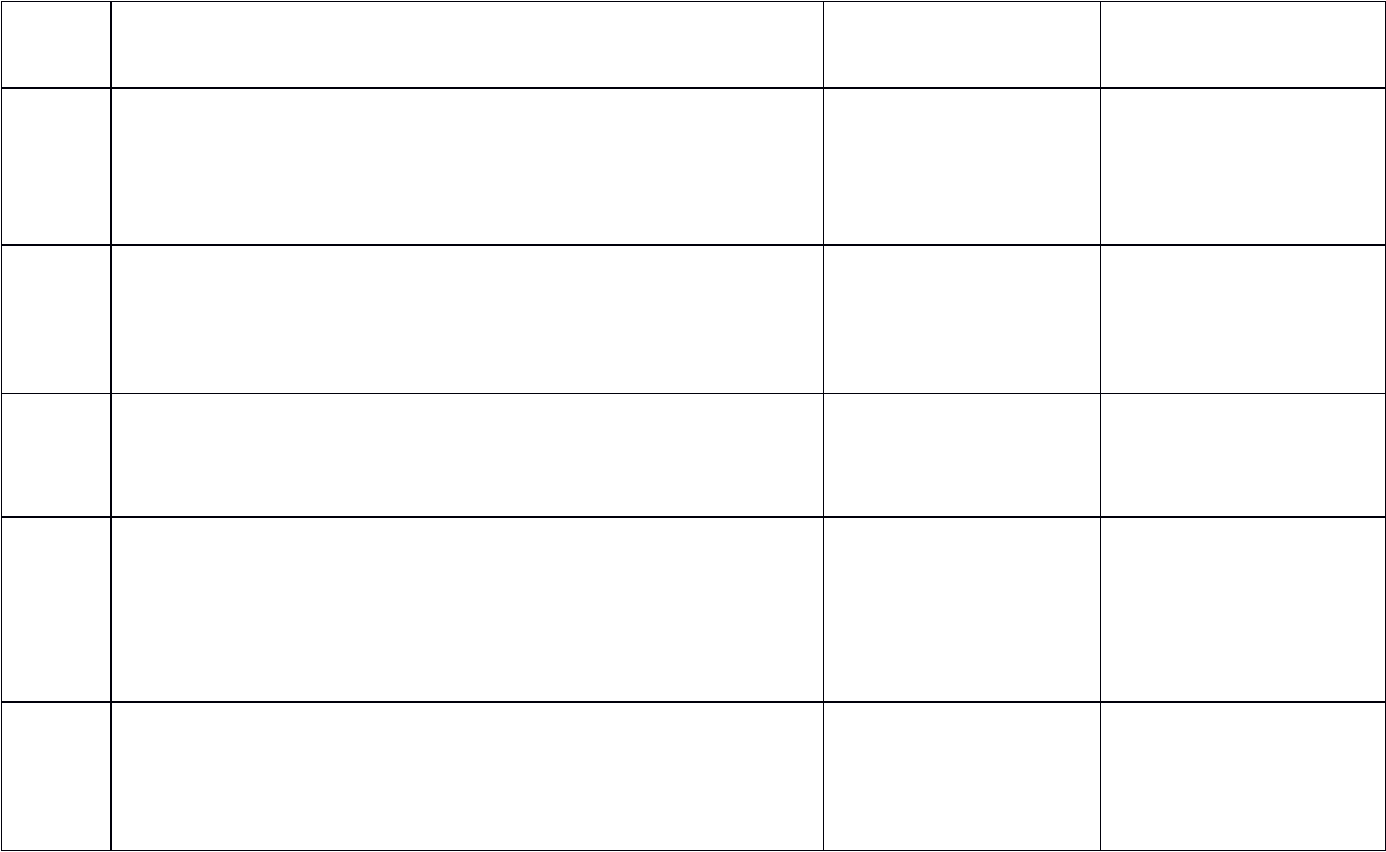 по обучению, журналов «Дошкольно е в о с п и т а н и е » , 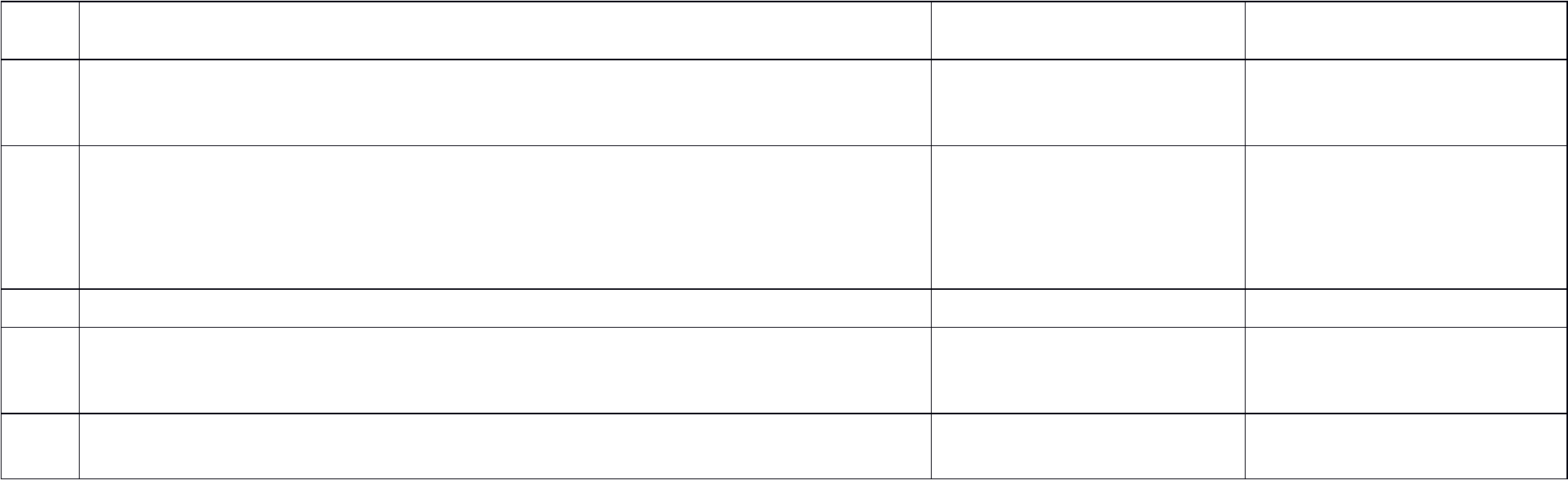 в выборе вопросов для самостоятельного углублённого изучения;в составлении плана в зависимости от уровня профессионализма педагога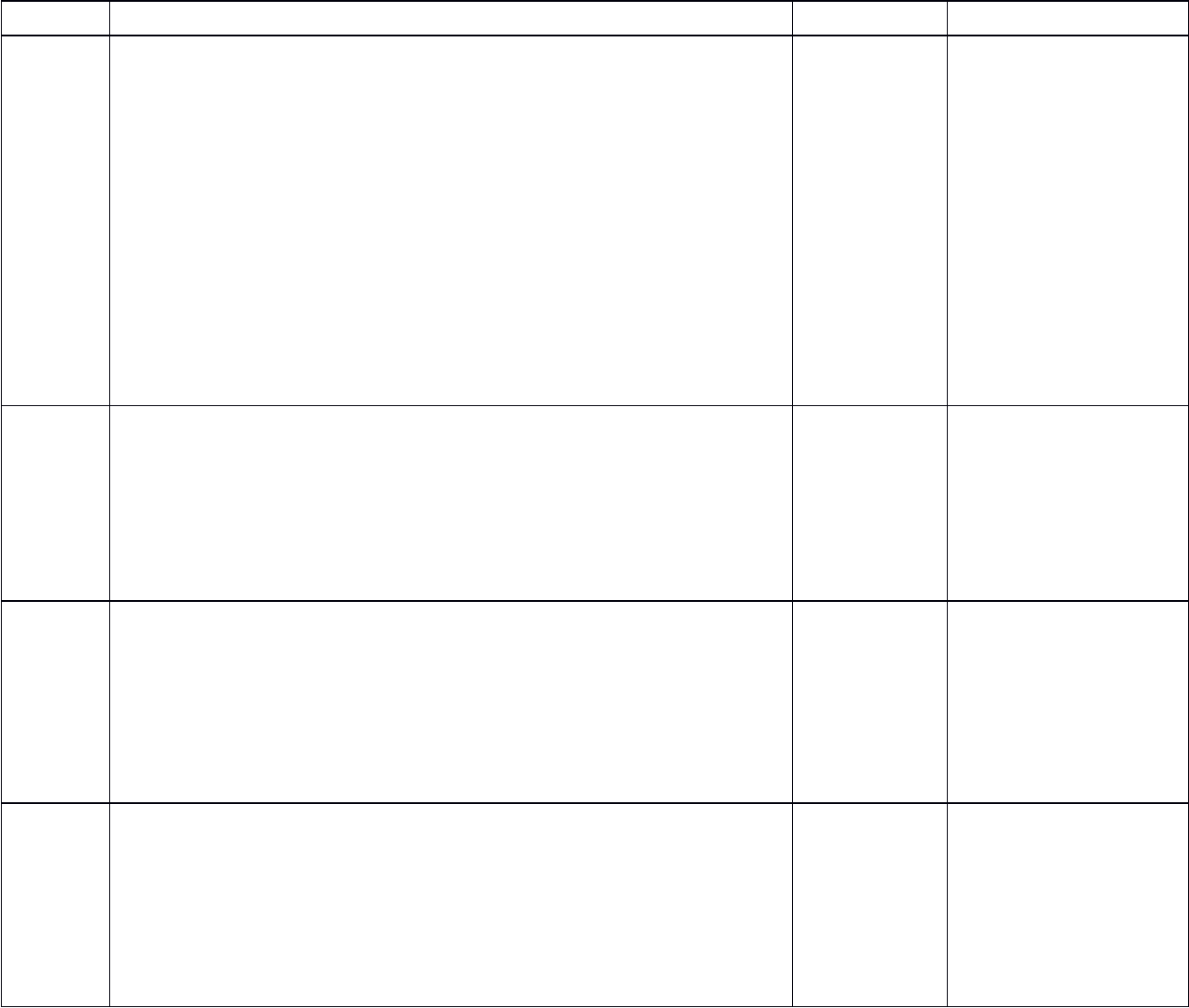 утверждение плана и графика проведения текущих инструктажей.План:1)итоги работы за год2)Переход на летний режим работы.3)инструктаж по охране труда.МайЗаведующий воспитатели 3)утверждение графика работы персонала.4)заболеваемость сотрудников за год.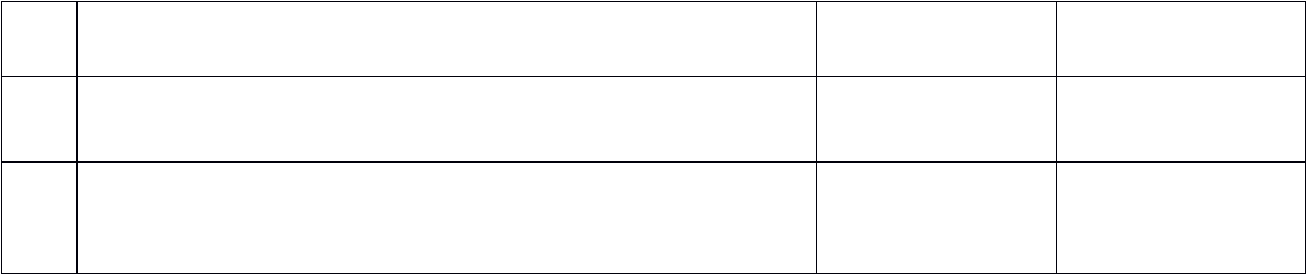 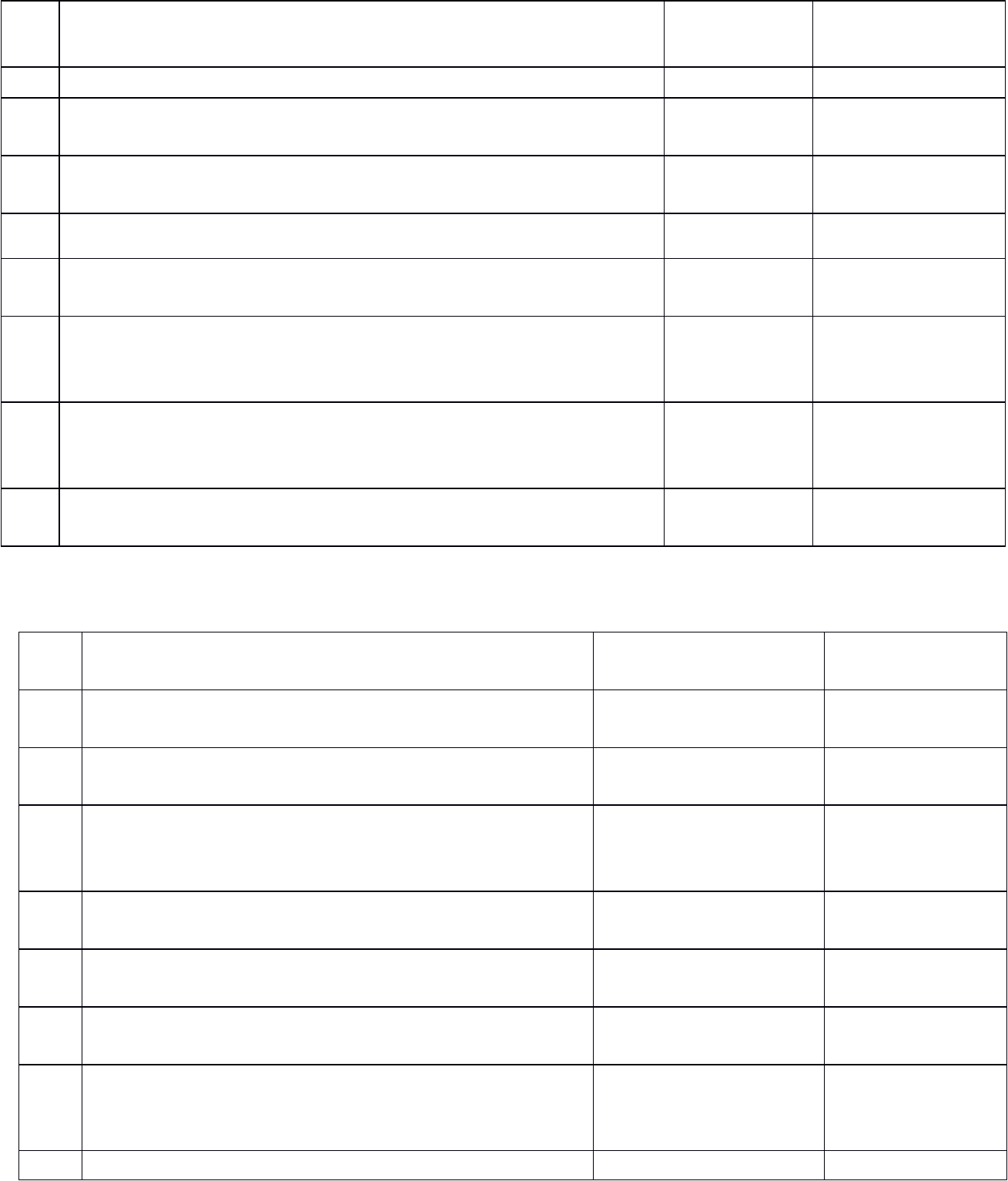 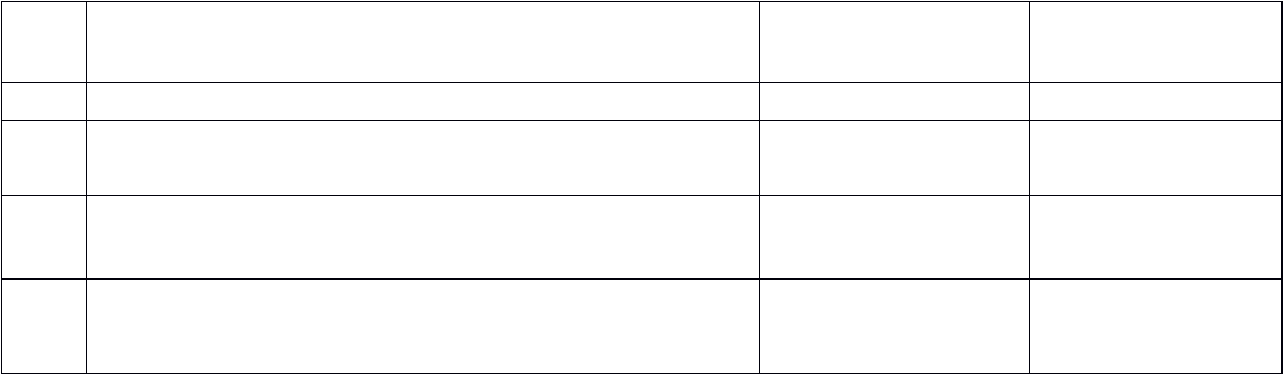 ОРГАНИЗАЦИОННО-ПЕДАГОГИЧЕСКАЯ РАБОТА. 2.1. ПЕДАГОГИЧЕСКИЕ СОВЕТЫ.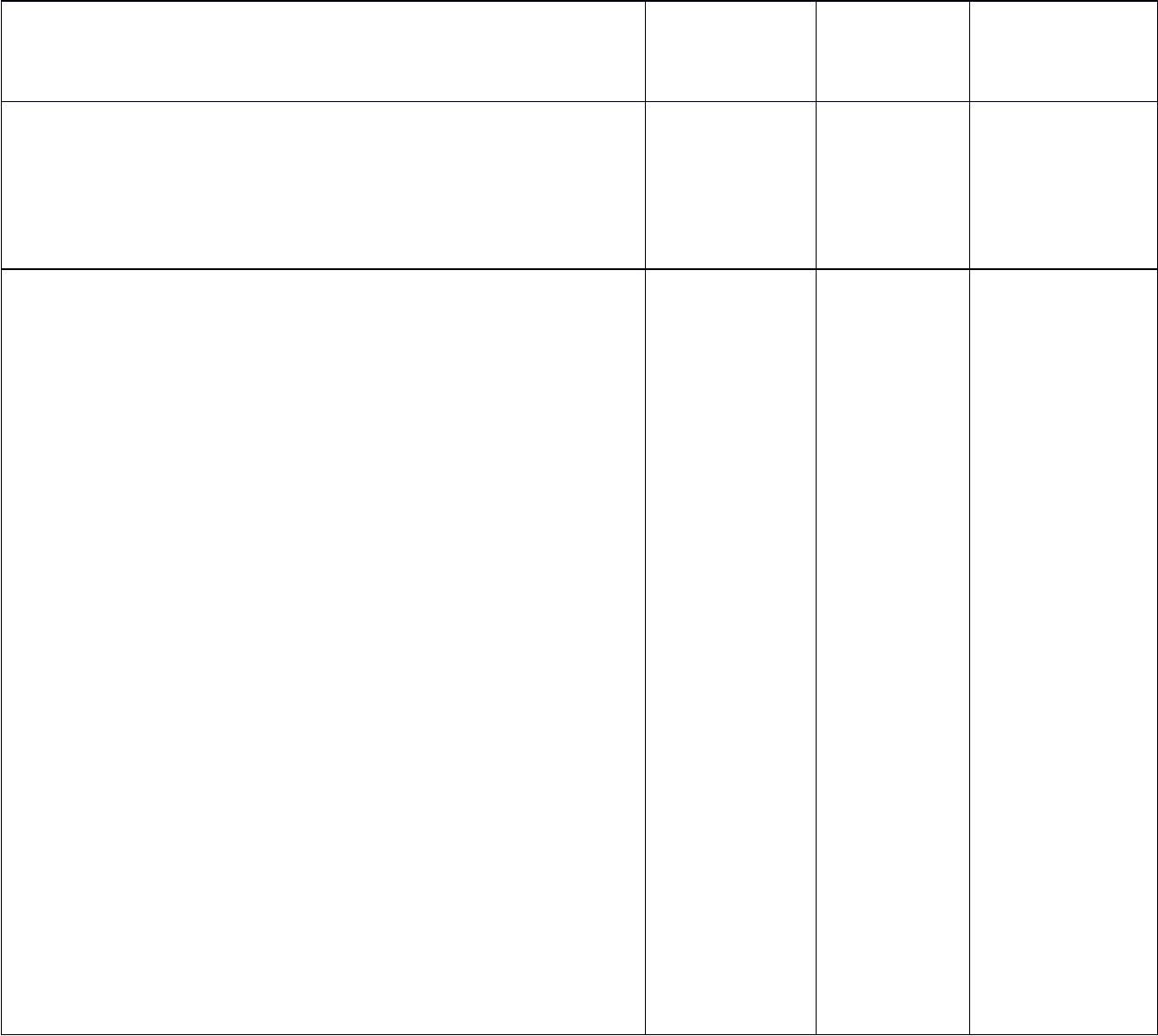 «Планирование образовательной деятельности в режиме дня, модели ОД в соответствии с ФГОС». Обсуждение и утверждение плана воспитательно – образовательной работы на 2020-2021 уч. год3.«Обновление содержания воспитательно-образовательной работы ДОУ по региональному компоненту в условиях ФГОС»4.Утверждение циклограмм работы, ООП ДОУ, дорожной карты инновационной деятельности, рабочих программ педагогов.Результаты готовности групп, кабинетов к новому учебному году.6.Утверждение годового календарного графика, учебного плана.Рассмотрение и утверждение дорожной карты и плана реализации экспериментальной площадки.Решение педсовета.Подготовка к педсовету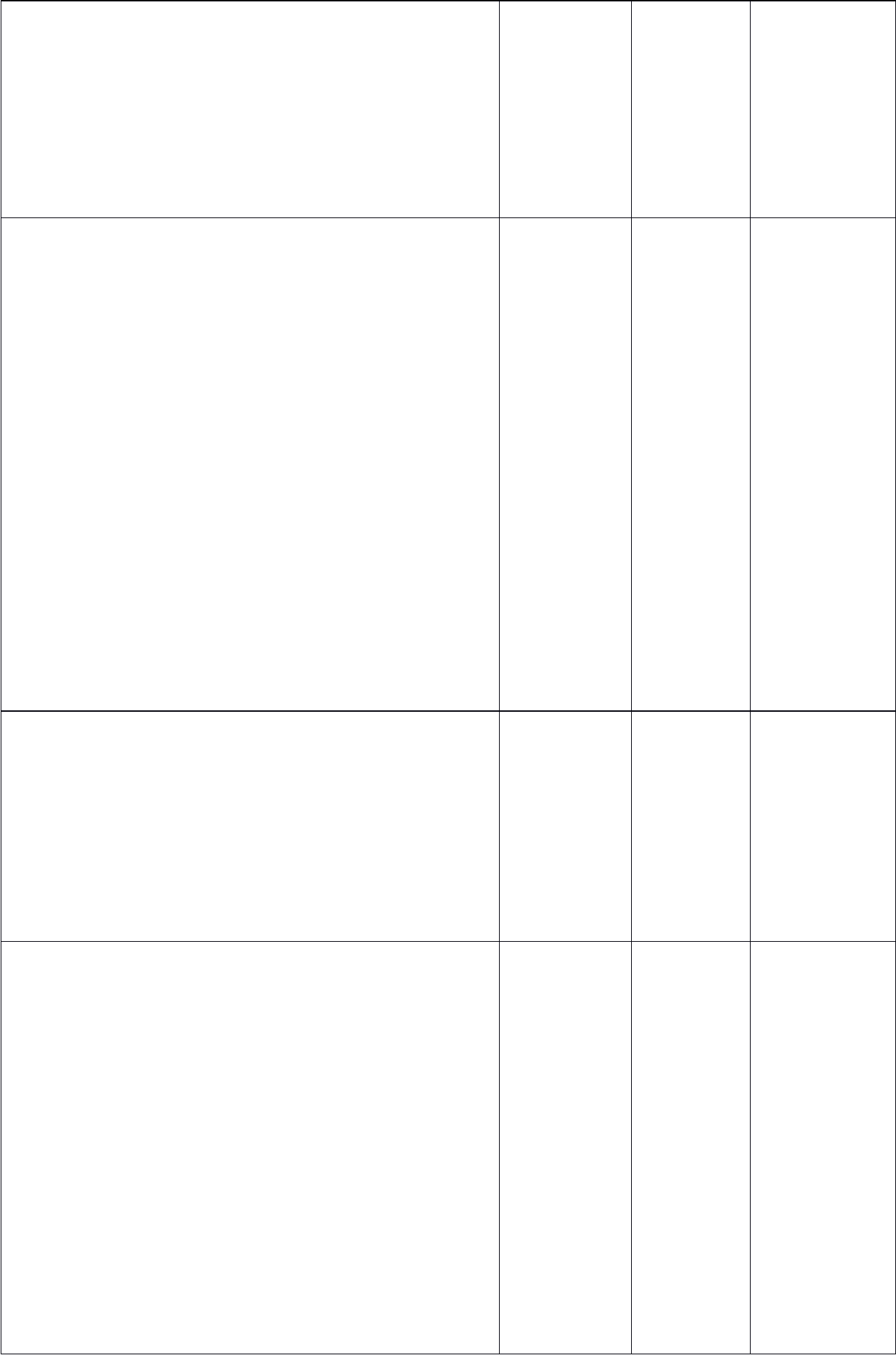 Самостоятельное изучение педагогами данного вопроса посредством различных сайтов. Поиск резервов повышения компетентности через самообразование.2.Впрос на педсовете школы: деловая игра «Совершенствование работы с дошкольниками через конструктивно-модельную деятельность»Цель: систематизация знаний педагогов оразвитии ребенка в конструктивной деятельности.Отчет об исполнении решений, принятых на предыдущем педсовете.Итоги тематической проверки (ст.восп-ль)Деловая игра.Подготовка к педсовету: 1.Проведение тематического контроля «Эффективность организации инновационной деятельности в ДОУ»2.Подготовка электронной презентации «Инновационная деятельность в дошкольном образовательном учреждении» (заведующий, старший воспитатель).Выполнение решений предыдущего педсовета.2 . Электронная презентация «Инновационная деятельность в дошкольном образовательном учреждении» (старший воспитатель).3 . И т о г ит е м а т и ч е с к о г о контроля «Эффективность организации инновационнойОктябрь	ВоспитателиНоябрьТворческаягруппаВоспитателидеятельности в ДОУ»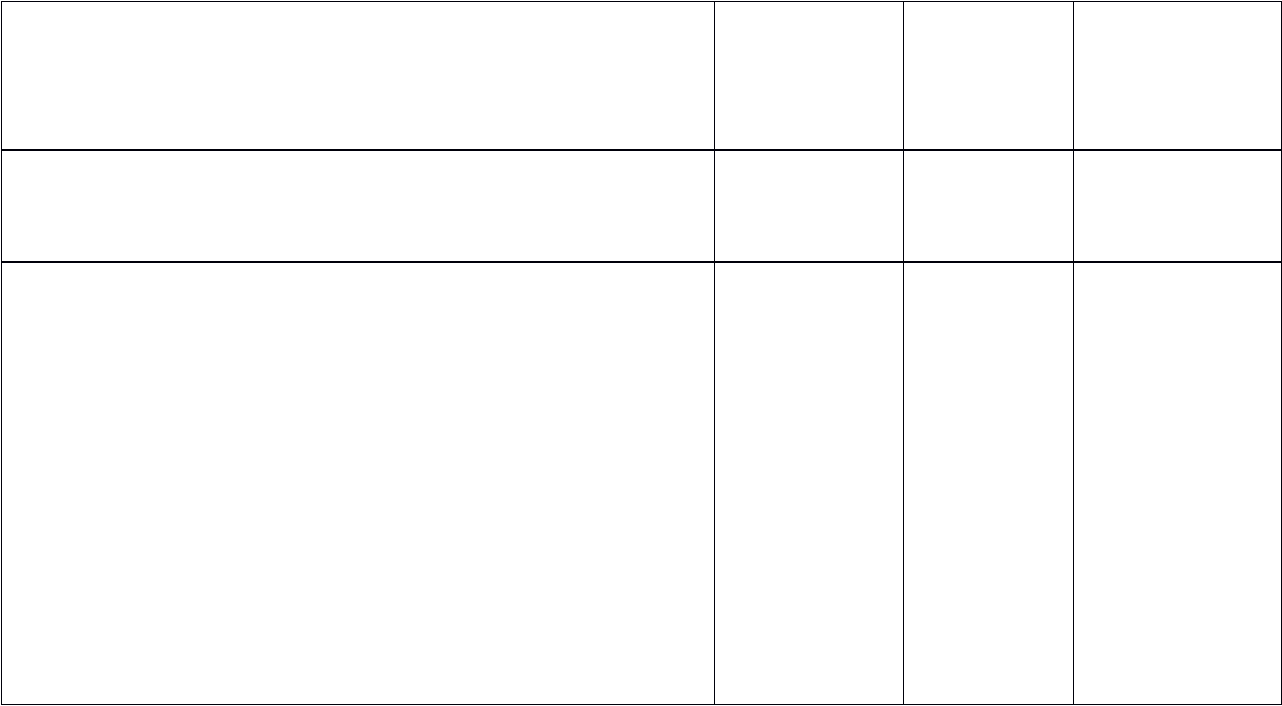 4.Работа в группах.5.Отчёт педагогов по кружковой работе.6. Решение педсовета.Подготовка к педсовету:1.  Подготовка аналитических справок.2.  Изучение плана, режима на летоАпрельПедагоги 4. «Итоги учебного года»1.Анализ выполнения программных задач за учебный год с использованием диагностики знания детей по образовательным областям.5. Оценка готовности  детей подготовительной группы к обучению в школе.6. Анализ воспитательно-образовательной работы в ОДО за учебный год.7. Обсуждение и утверждение плана работы, режима дня и сетки занятий на  летне-оздоровительный период.8. Решение педсовета. КруглыйстолМай2.2 МЕДИКО - ПЕДАГОГИЧЕСКИЕ СОВЕТЫ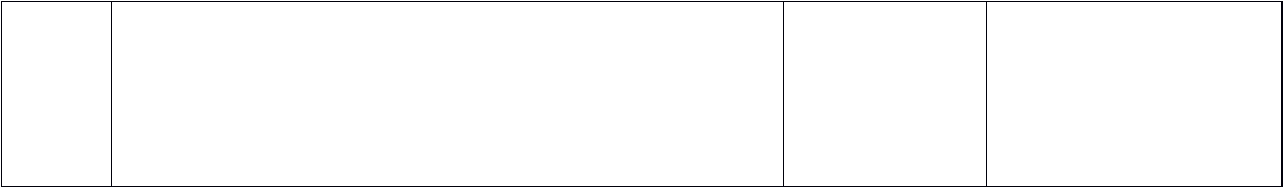 2.Характеристики нервно - психического развития ребёнка.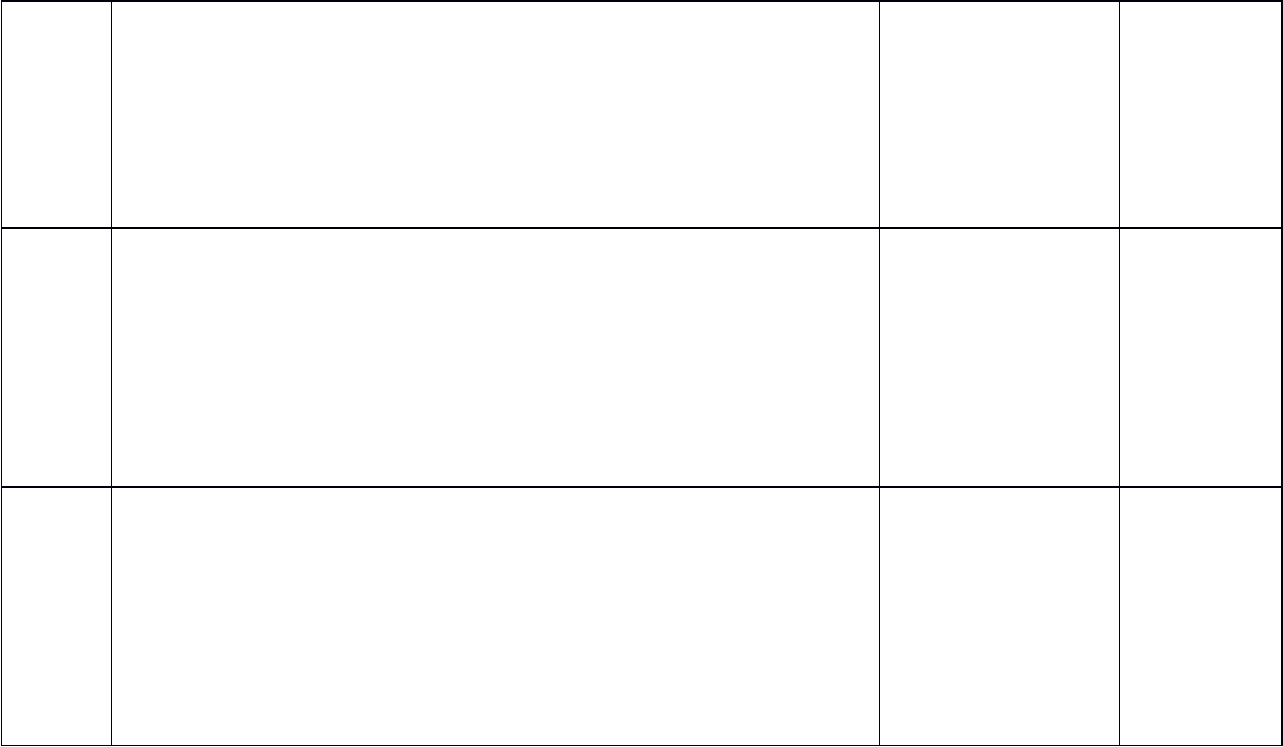 3.Анализ заболеваемости за 1 квартал.4.Воспитание культурно-гигиенических навыков у детей 1-2 лет». (из опыта работы)5.Решение медикопедсовета.Играем и развиваемся.«Работа над развитием речи» (Сообщение из опыта работы)4.Решение медикопедсовета.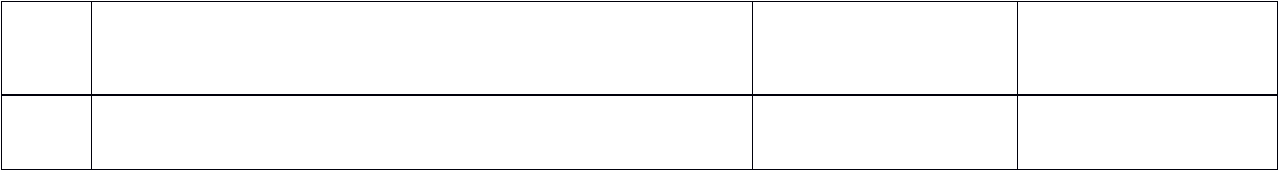 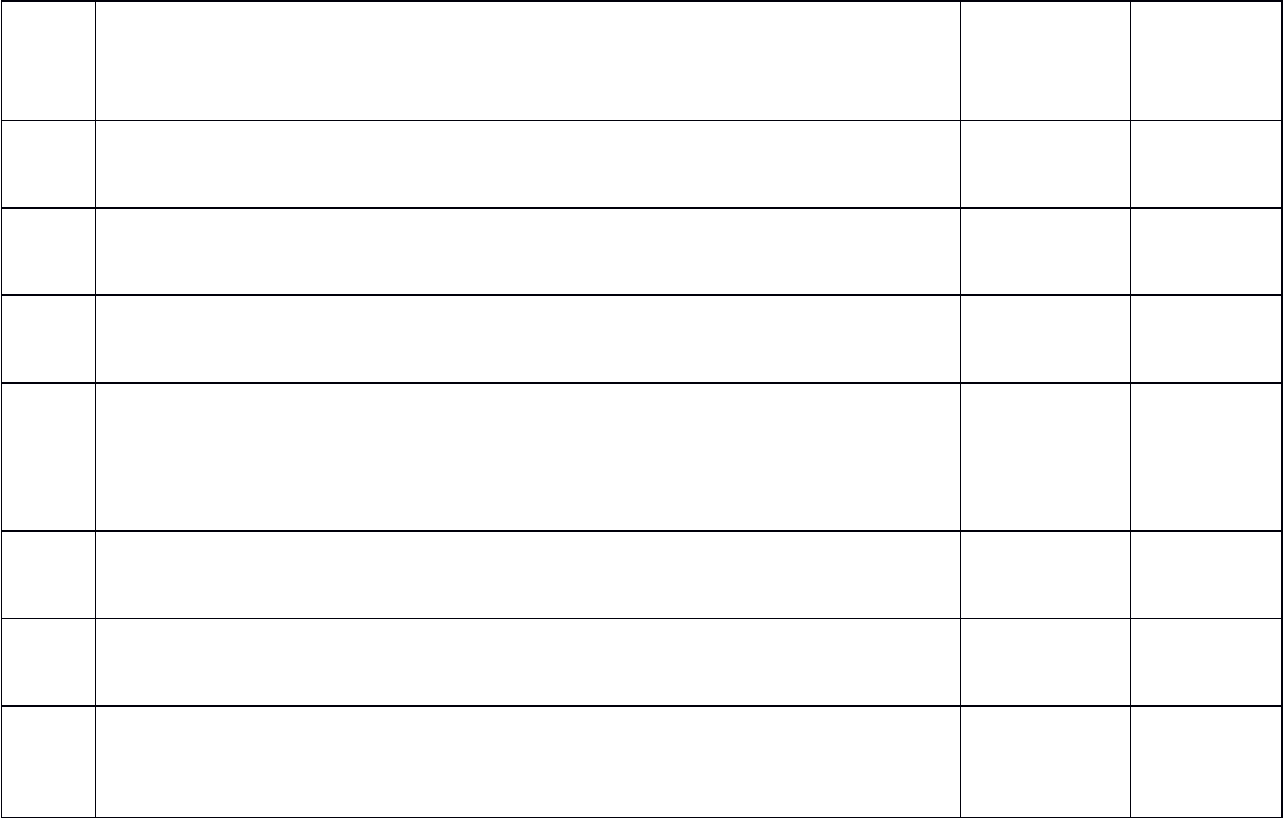 «Роль чувственного опыта дошкольников в процессеЯнварьпознания окружающей действительности»8.	«Семейный клуб как форма организации взаимодействия ЯнварьДОУ и семьи по повышению социально-педагогической культуры родителей»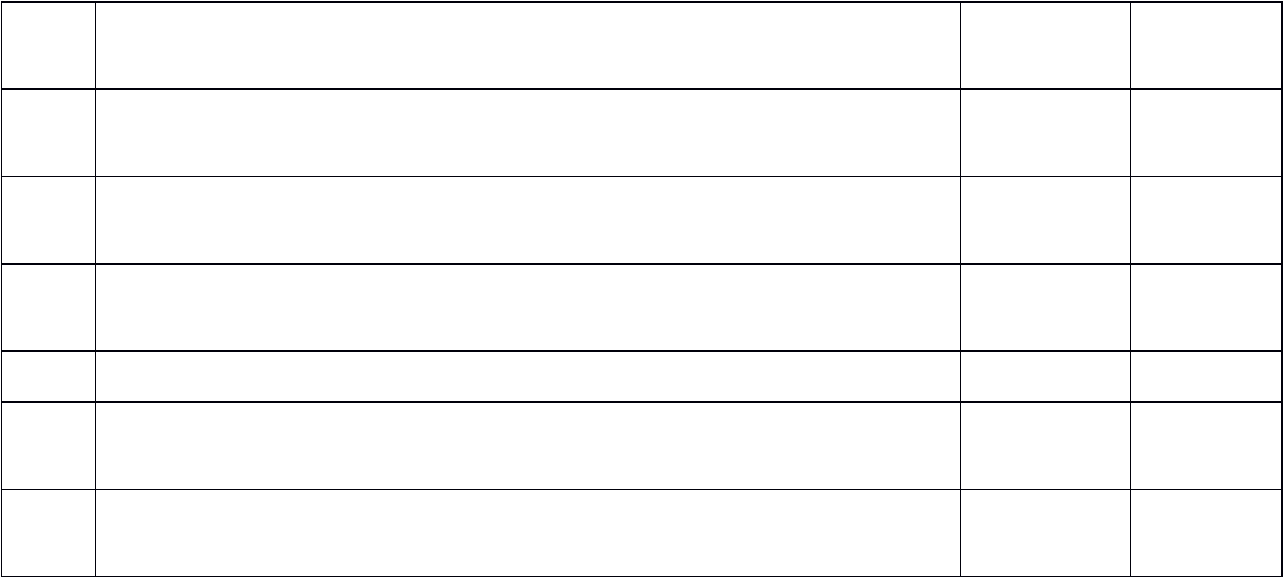 «Интеграция образовательных областей при проведении Мартпрогулки с детьми дошкольного возраста»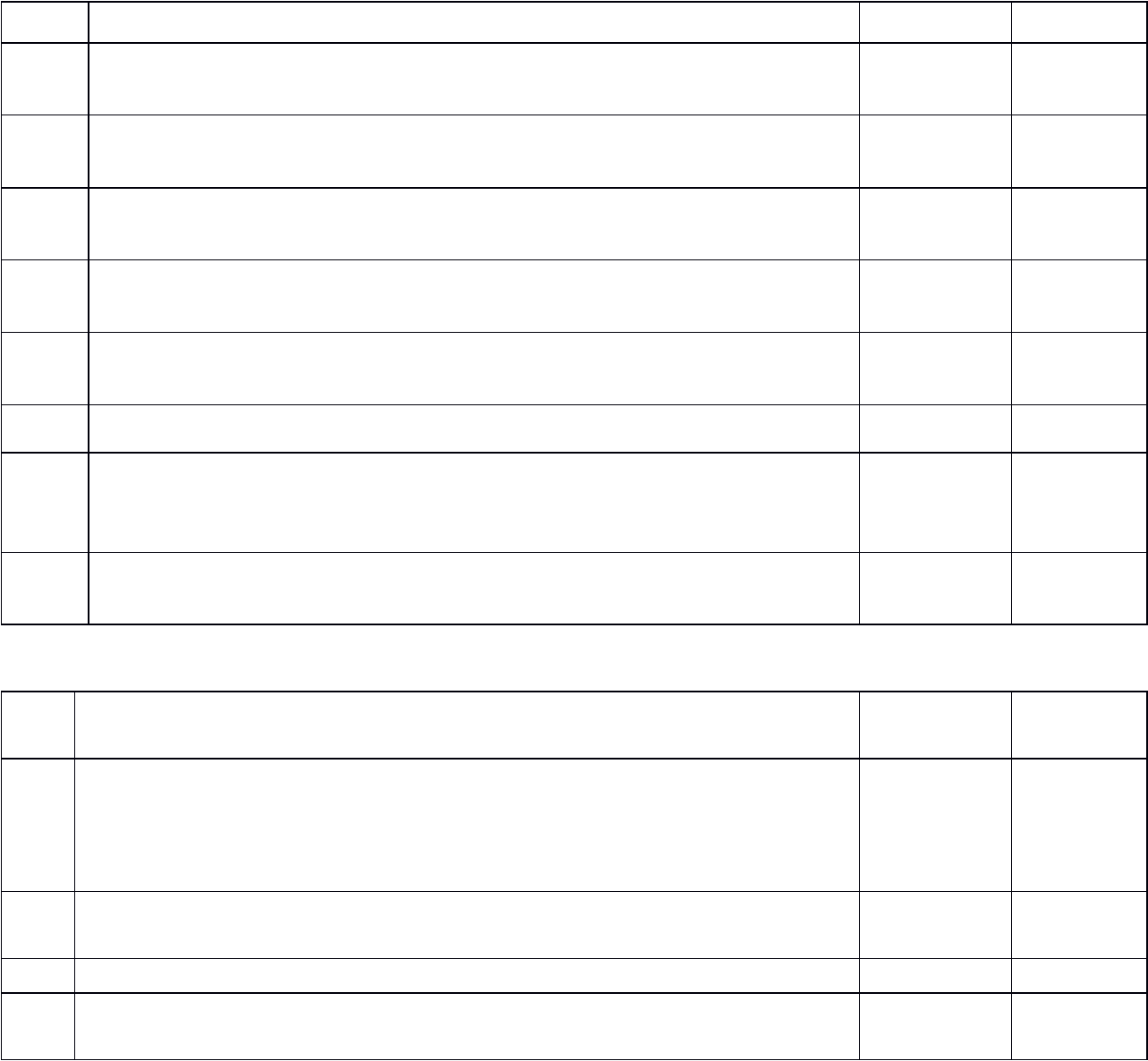 2.5 СЕМИНАРЫ. ПРАКТИКУМЫ1Семинар.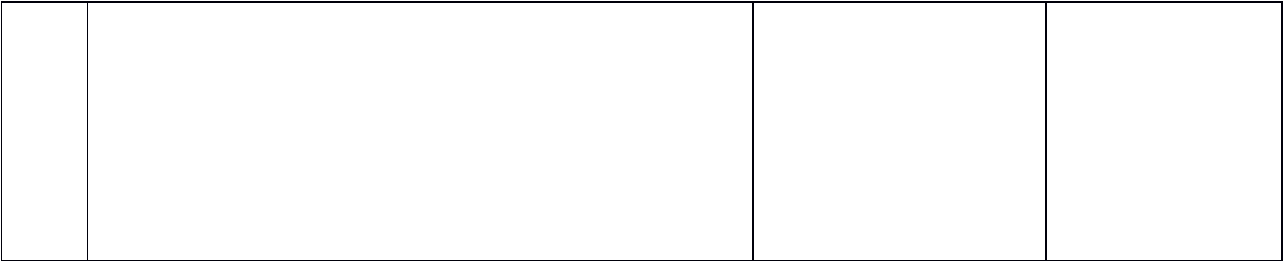 «Как написать конспект ОД »ОктябрьСтруктура конспектаФормы организации ОД,Игровые приемы.Структура ОД.Решение2.6. МЕТОДИЧЕСКИЕ ДНИ, НЕДЕЛИ. ОТКРЫТЫЕ ПРОСМОТРЫ.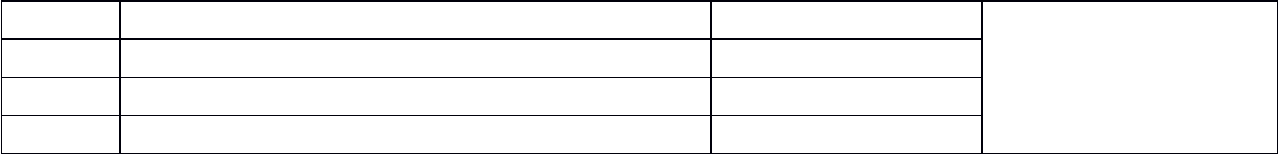 2.9. ПЛАН РАБОТЫ ПО ПРОФИЛАКТИКЕ ДЕТСКОГО ДОРОЖНО-ТРАНСПОРТНОГО ТРАВМАТИЗМА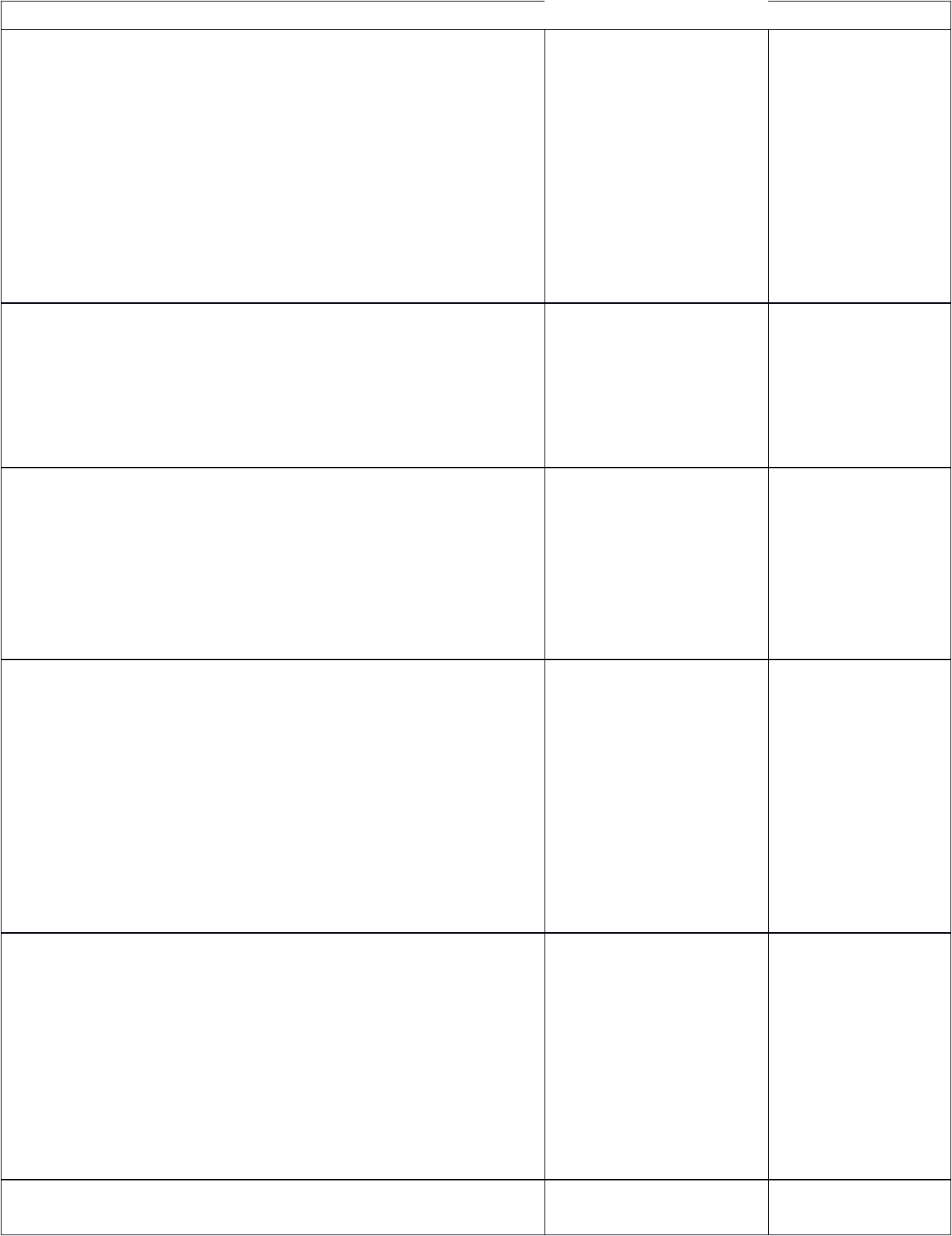 Мероприятия	Срок исполнения- Обновление уголков по изучениюправил дорожного движения в группах (макеты,	Сентябрьигровые зоны, атрибуты, информация). Ответственный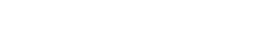 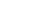 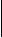 Оформление консультационного материала для родителей по профилактике детского дорожно-транспортного травматизма (фотоматериал, папки-раскладушки).Консультация для родителей натему «Учим детей безопасности на дороге».Месячник безопасностиМузыкально-спортивное развлечение«Красный, жёлтый, зелёный»	ОктябрьОформление стенда «Безопасная дорога» в  коридоре ОДО.Выставка детских рисунков «Безопасность на дорогах»Консультация   для   родителей «Воспитаниесобственным примером»	Ноябрь- Экскурсии и целевые прогулки с детьми	иродителямик перекрестку (пешеходный переход, наблюдение за светофором);к остановке пассажирского транспортаОбыгрывание ситуаций «Как себявести, если…». Декабрь - Открытый просмотр сюжетной игры(цель: закрепить правила поведения в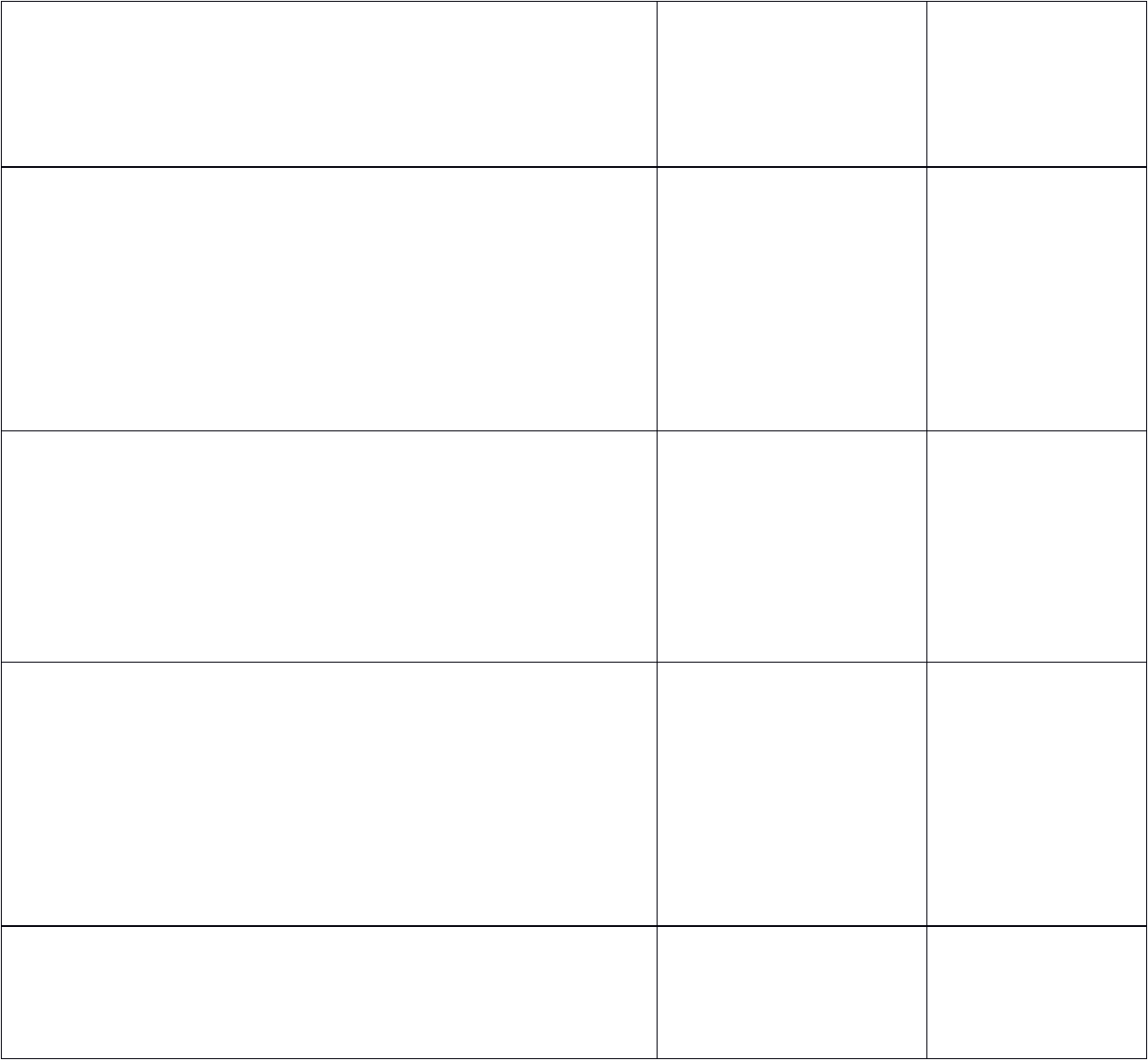 общественном транспорте).Консультация для родителей на тему: «Взрослые - пример для детей в поведении на дороге»Выставка детских рисунков «Дорога. Ребенок.Безопасность.»	МартВечер развлечений на тему: «Мы изучаем правила дорожного движения».Оформление выставки методических пособий для организации работы с детьми по изучению правил дорожного движения в методическом кабинетеЦелевые   прогулки   в места   повышенной2.14.	КОНТРОЛЬ И РУКОВОДСТВО№Вопросы на контролеСрок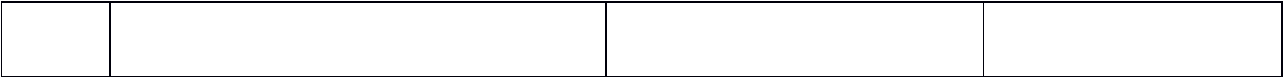 Ответственныеп/п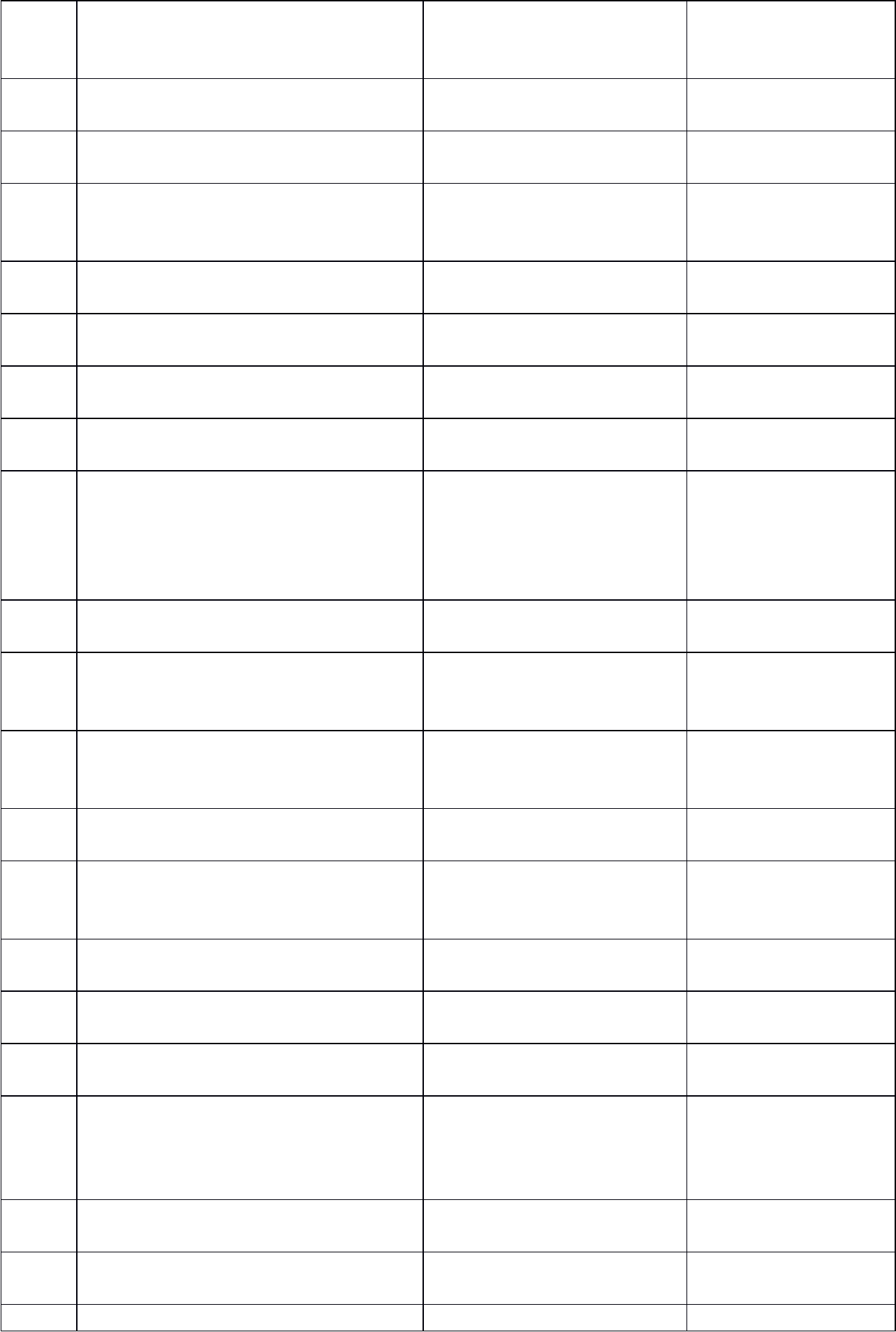 Выполнение решения педсоветов.  ежеквартально адаптация малышей к детскому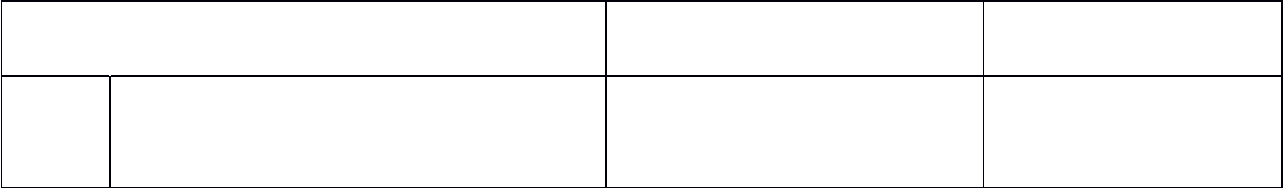 саду 1 мл.гр.21. Срезовый: развитие познаватель-ноябрьных процессовэмоц.состоятие детейфевраль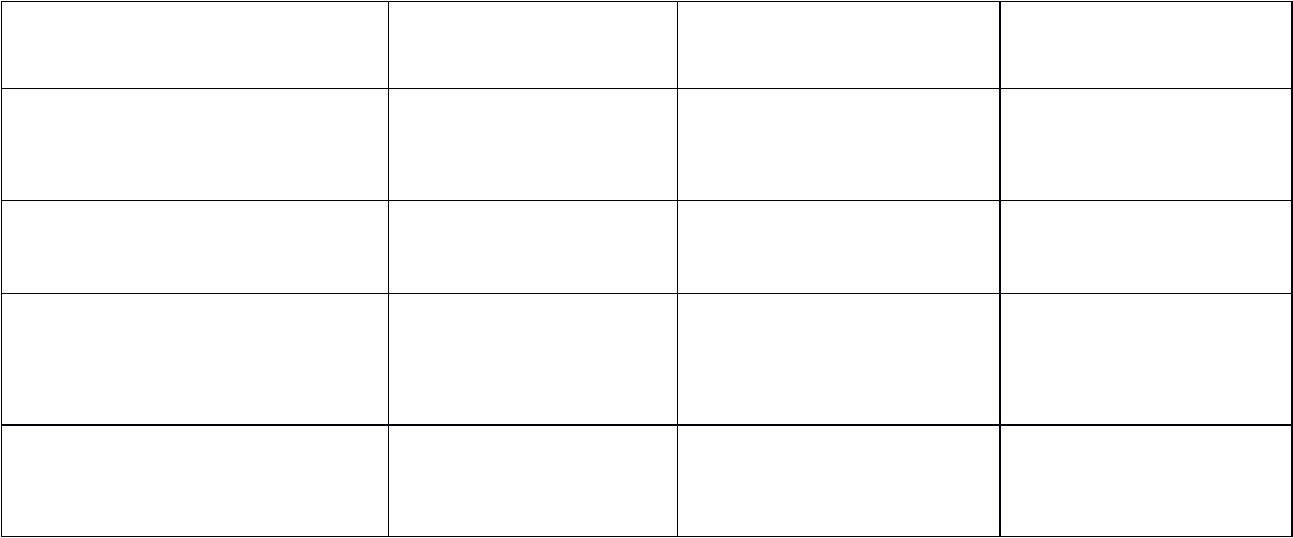 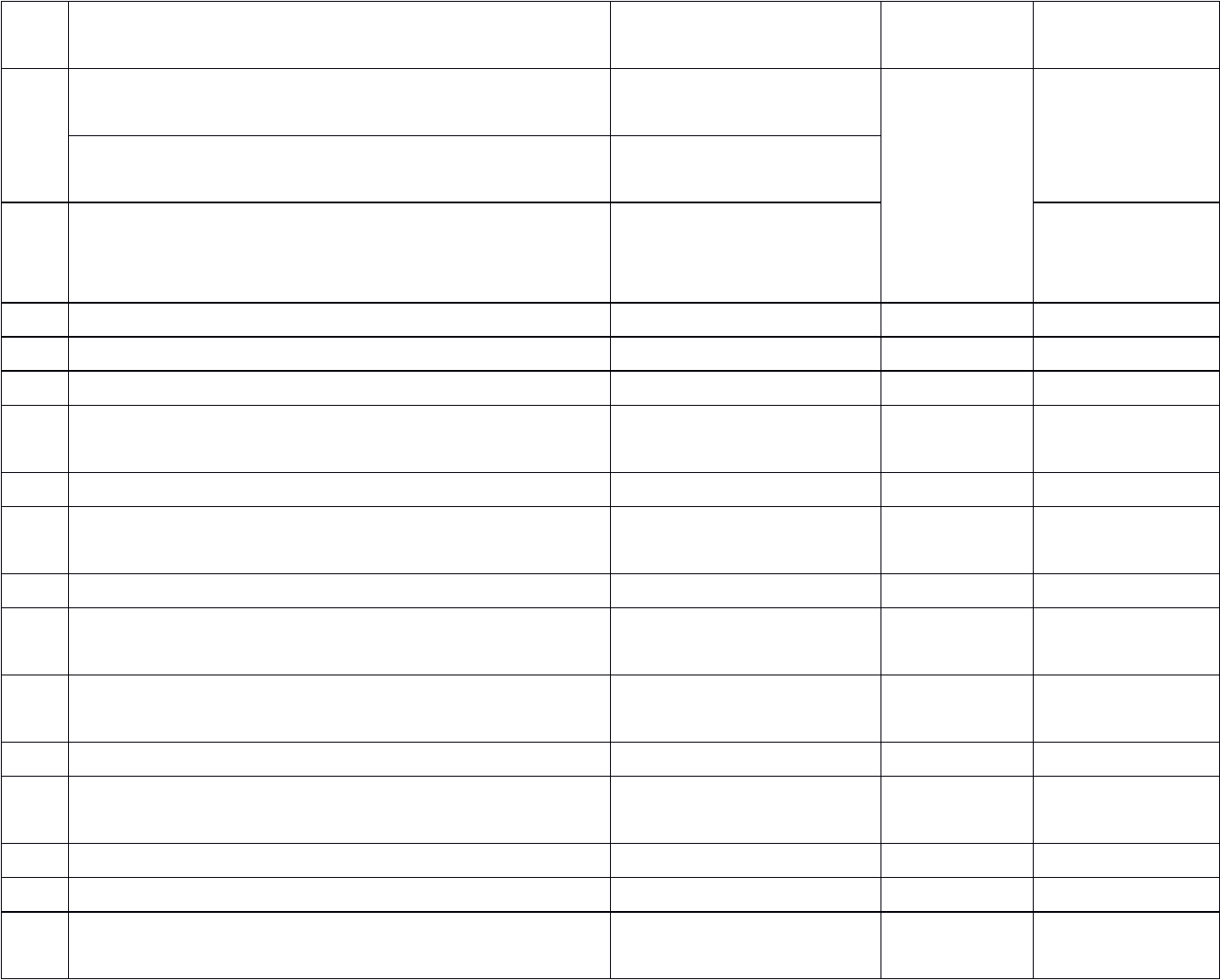 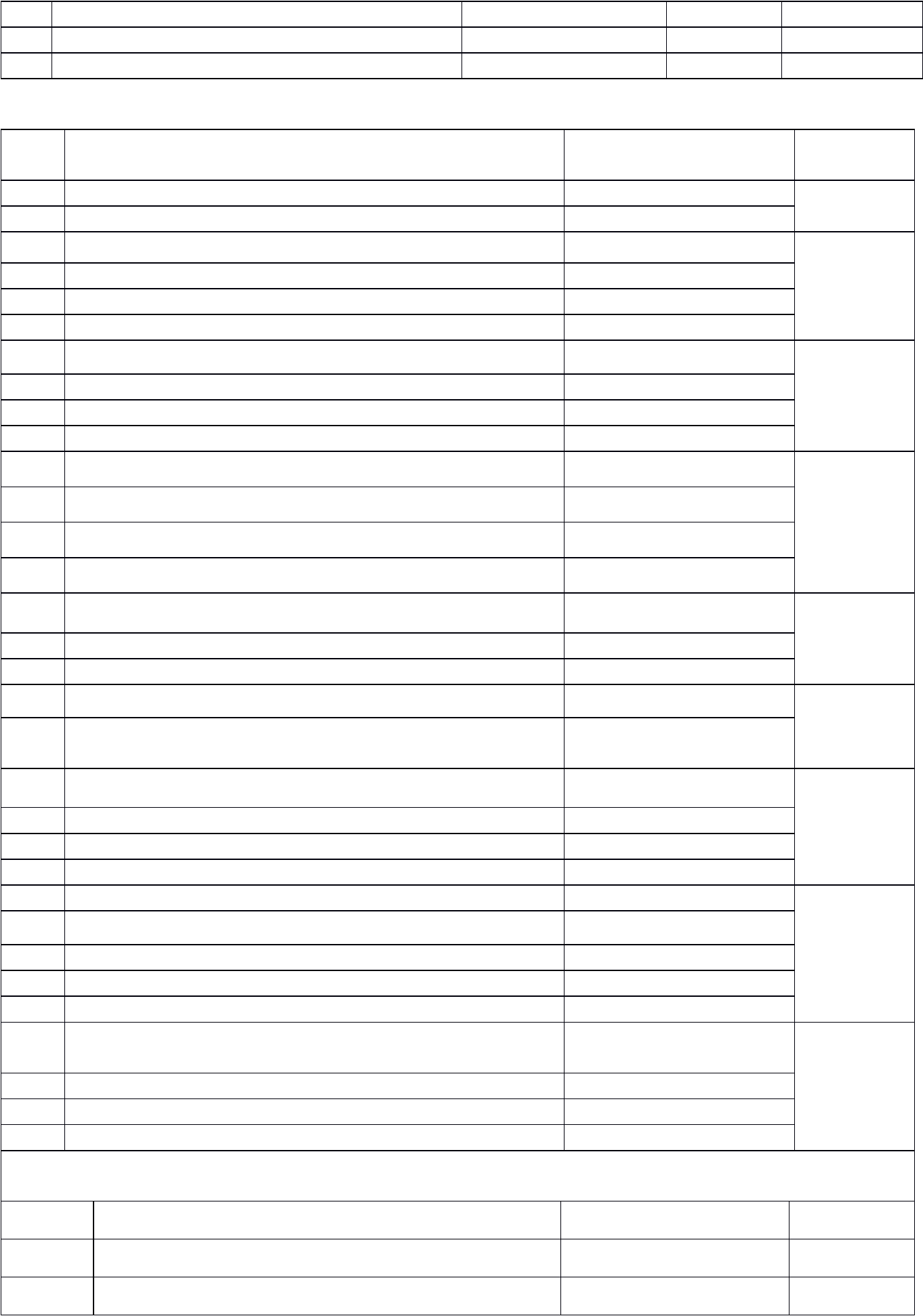 ДатаОктябрьНоябрьДекабрьЯнварьФевральМартАпрельМайДатаСентябрьОктябрь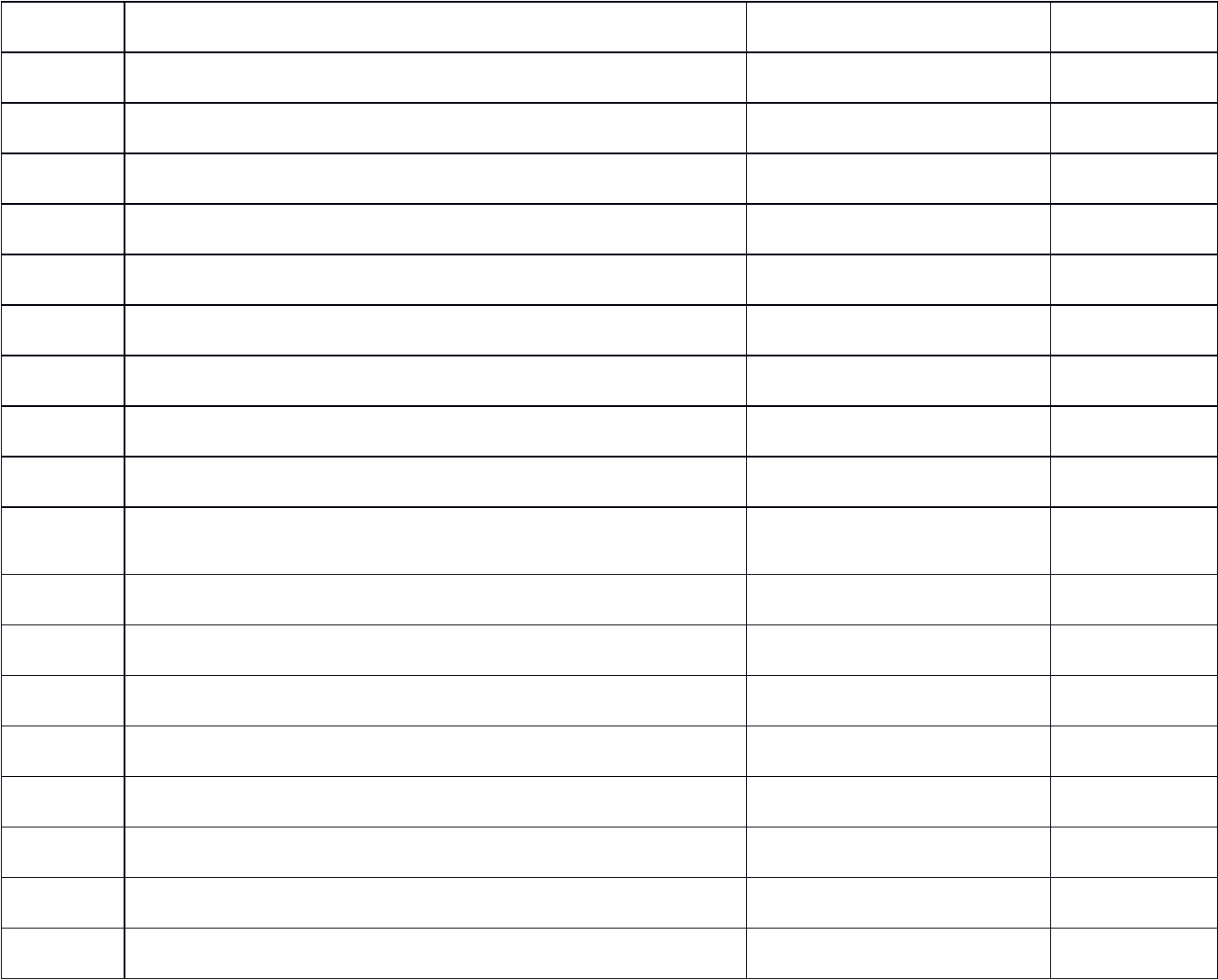 №Содержание работыНазваниеСрокиИсполнительп/пмероприятияпроведения1Физкультурные занятия3 раза в неделю,Воспитателив соответствиис расписаниемОДО2ФизкультурныеВ соответствии  Воспитателиразвлечения, досуги,с планомпраздники3Утренняя гимнастикаежедневноВоспитатели4Обследование физического2 раза в годВоспитателиразвитияРаздел программы2019-2020уч.годРечевое развитие90,3%Познавательное развитие92,2 %Физическое развитие85 %Социально – коммуникативное развитие (общение,92,2%усвоение социальных норм и правил)№ п\пТема консультацииСрок1Консультация «Планирование воспитательно-образовательногосентябрьпроцесса с учетом ФГОС ДО»2Инновационные педагогические технологии в образовательномоктябрьпроцессе ДОУ.4реализации ФГОС ДО».декабрь4«Значение словесных игр в детском саду»«Значение словесных игр в детском саду»декабрь«Взаимодействие педагогов, родителей и воспитанников через«Взаимодействие педагогов, родителей и воспитанников через«Взаимодействие педагогов, родителей и воспитанников черезянварь1Фотовыставка «Лето в детском саду»Сентябрь2Выставка семейного творчества «ОсенниеСентябрьдары»Конкурс чтецов «Осенняя пора, очей очарованье»Сентябрь3Выставка рисунков «Разноцветная осень»Октябрь3Выставка фотографий и рисунков «Посмотрите вНоябрьмамины глаза»4Выставка «Мастерская Деда Мороза»Декабрь5Выставка детских работ художественно - продуктивнойЯнварьдеятельности «Зимушка – зима. Зимние забавы»6Оформление тематической выставки рисунков иФевральфотографий «Мой папа»7Конкурс чтецов «Весну в гости просим»Март8Выставка детских работ художественно - продуктивнойАпрельдеятельности «Дорога в космос»9Выставка рисунков «Этот день Победы»МайКонкурс чтецов о лете «Лето красное, прекрасное»Июнь№МероприятияСрокиОтветственныйп/п1.Обучение на курсах повышения квалификации:Обучение на курсах повышения квалификации:В течениеучебного года.Заведующий воспитатели2.Аттестация педагогов:Аттестация педагогов:воспитателимарт3.Участие в работе КМО, семинаров, конференций,Участие в работе КМО, семинаров, конференций,В течение годаЗаведующий, в работе творческих и проблемных групп, вв работе творческих и проблемных групп, ввоспитателивыставках, конкурсах, смотрах.выставках, конкурсах, смотрах.4.Участие в проведении открытых мероприятий,Участие в проведении открытых мероприятий,По плануЗаведующий, педсоветов, методчасов, семинаров, практикумов,педсоветов, методчасов, семинаров, практикумов,воспитателимедикопедсоветов, совещаний при заведующем,медикопедсоветов, совещаний при заведующем,творческих отчётов, взаимопосещение,творческих отчётов, взаимопосещение,тематических недель и дней.тематических недель и дней.5.Изучение иобсуждение новинок методическойВ течение годаЗаведующий, литературы,периодической печати, материаловвоспитатели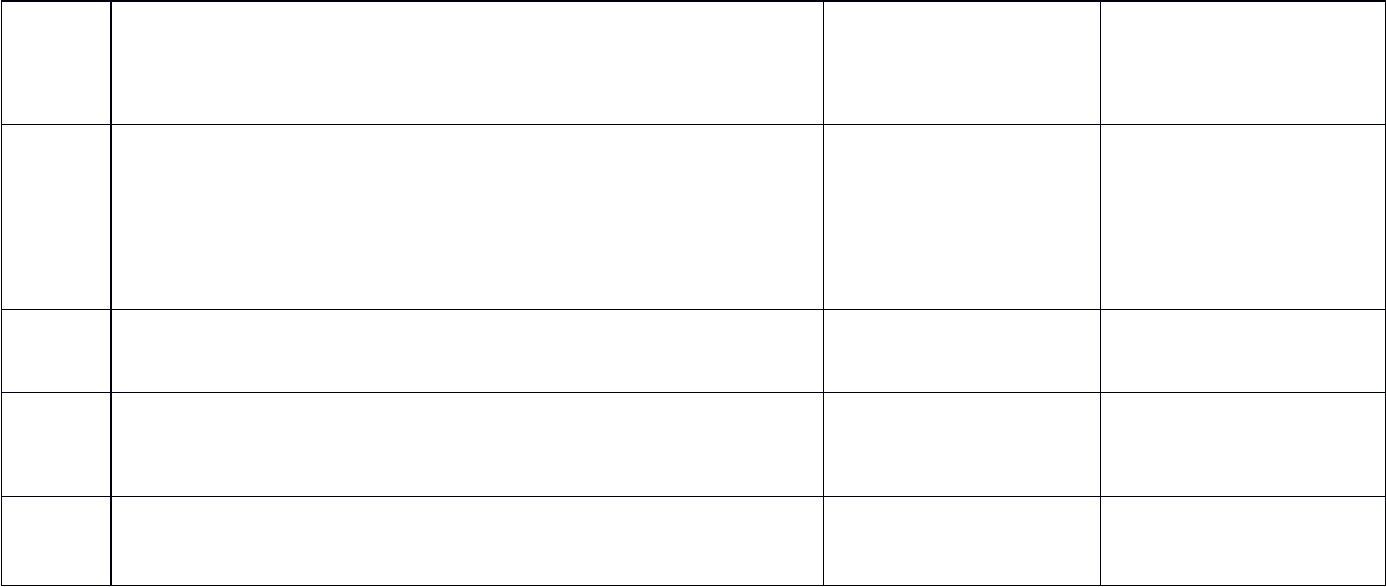 6.Самообразовательная  работапедагогов  поВ течение годаПедагогииндивидуальным  маршрутампо  вопросамобразования, воспитания, оздоровления детей.образования, воспитания, оздоровления детей.Подготовка педагогами отчетов и докладов оПодготовка педагогами отчетов и докладов онакопленном материале за год.7.Корректировка календарно – тематическогоКорректировка календарно – тематическогоВ течение годавоспитателипланирования  работы с учётом ФГОС.планирования  работы с учётом ФГОС.8.Участие в инновационной деятельности,Участие в инновационной деятельности,В течение годапроведение кружковой работы.воспитатели9.Установить наставничество опытныхУстановить наставничество опытныхСентябрь воспитателивоспитателей над молодыми  специалистамивоспитателей над молодыми  специалистамиСАМООБРАЗОВАНИЕ ПЕДАГОГОВ№МероприятияСрокиОтветственныйп/п1Педагогическая диагностика и всесторонний анализ деятельности педагога.июнь-август воспитателиВыявление желания педагога работать над той или иной проблемой:индивидуальные беседы, анкетирование1Составление педагогами планов по самообразованию.сентябрьКонсультирование и методические рекомендации по разработке темы:• в определении содержания работы по самообразованию; воспитатели3Теоретическое изучение проблемыСентябрь-октябрьпедагоги4Практическая деятельность (применение знаний, навыков и умений наОктябрь-майпедагогипрактике: изготовление пособий и атрибутов, организация и проведениепрактической работы с детьми)5Подведение итогов самообразования. Оценка и самооценка.Майпедагоги1.3. ПРОИЗВОДСТВЕННЫЕ СОБРАНИЯ.1.3. ПРОИЗВОДСТВЕННЫЕ СОБРАНИЯ.№ п/пСодержаниеСрокОтветственный1.План:АвгустЗаведующий1)итоги летне-оздоровительного периода. воспитатели2)ознакомление  и  утверждение  графика  работы.2)ознакомление  и  утверждение  графика  работы.Правила внутреннего распорядка.3)сведения о кадрах, группах, количестве детей.3)сведения о кадрах, группах, количестве детей.4)принятие  плана  организационно-  технических4)принятие  плана  организационно-  техническихмероприятий по улучшению условийи охранытруда на 2020-2021 уч. год.2.План:ДекабрьЗаведующий1)анализ заболеваемости за полугодие    воспитатели2)выполнение планамероприятий по предупреждению травматизма.3)итоги работы за квартал3.План:МартЗаведующий1) анализ заболеваемости детей и сотрудников..воспитатели2) анализ выполнение плана организационно-технических мероприятий по улучшению условий иохраны труда.СОВЕЩАНИЯ ПРИ ЗАВЕДУЮЩЕЙ.СОВЕЩАНИЯ ПРИ ЗАВЕДУЮЩЕЙ.№Содержание работыСрокиОтветственнып/пй1.Ознакомление с документами, приказамиРегулярно.Заведующийвышестоящих органов МО.2.Обсуждение и утверждение, анализ организацииЕжемесячно. Воспитатели, учителя начальных классовпроведения утренников, тематических недель,дней, КМО, тв. отчётов3.Отчёты по мониторингу, по кружковой работе,Октябрь.Педагогисамообразованию.МайИтог.педсов.4.Обсуждение результатов смотров, конкурсов,По мереЗаведующийвыставок.проведения.5.Обзор методической литературы.Ежемесячновоспитатели1.4. ЗАНЯТИЯ ШКОЛЫ МОЛОДОГО СПЕЦИАЛИСТА.1.4. ЗАНЯТИЯ ШКОЛЫ МОЛОДОГО СПЕЦИАЛИСТА.1.4. ЗАНЯТИЯ ШКОЛЫ МОЛОДОГО СПЕЦИАЛИСТА.1.4. ЗАНЯТИЯ ШКОЛЫ МОЛОДОГО СПЕЦИАЛИСТА.№Содержание работыСрокиОтветственнып/пйКонсультации наставников:Наставники:1«Режим дня, его значение в жизни и развитии ребенка.«Режим дня, его значение в жизни и развитии ребенка.ОктябрьСт.воспитательТребования к организации детей на прогулку».2«Взаимодействие молодых педагогов с педагогамиНоябрьСт.воспитательнаставниками. Результаты работы.»3«Подготовка к новогоднему утреннику»Декабрь4«Подготовка и проведение организованнойЯнварьобразовательной деятельности».5Тренинг «Понять, принять, признать» - развитиеМартэмпатии и умений личностно-ориентированноговзаимодействия с детьми7Изучение работы наставников в недели творческихНоябрь,наставникиотчётовфевраль,май8Семинар-практикум «Организация взаимодействия сСеминар-практикум «Организация взаимодействия сМайнаставникисемьями воспитанников»»1.5. ОРГАНИЗАЦИЯ РАБОТЫ ПО НАСТАВНИЧЕСТВУ.1.5. ОРГАНИЗАЦИЯ РАБОТЫ ПО НАСТАВНИЧЕСТВУ.1.5. ОРГАНИЗАЦИЯ РАБОТЫ ПО НАСТАВНИЧЕСТВУ.1.5. ОРГАНИЗАЦИЯ РАБОТЫ ПО НАСТАВНИЧЕСТВУ.№Содержание работыСрокиОтветственнып/пе1Определить наставниковВ течение годаВ течение годаВоспитатели2Совет наставниковПервый вторникПервый вторникмесяца3   Помощь в методически правильном3   Помощь в методически правильномВ течение годаВ течение годаНаставникипостроении и проведении педагогическогопроцесса4   Помощь в планировании воспитательно-4   Помощь в планировании воспитательно-В течение годаВ течение годаНаставникиобразовательной работы5Взаимное посещение педагогическогоРаз в месяцНаставники,процессанаставляемые6   Оказание помощи в оформлении группы,6   Оказание помощи в оформлении группы,В течение годаВ течение годаНаставникиучастков, в создании развивающей среды.7   Оказание помощи в подборе новинок7   Оказание помощи в подборе новинокВ течение годаВ течение годаНаставникиметодической литературы длясамообразования8Отчет по наставничествуЕжеквартальноЕжеквартальноНаставники1.6. РАБОТА С УЗКИМИ СПЕЦИАЛИСТАМИ.1.6. РАБОТА С УЗКИМИ СПЕЦИАЛИСТАМИ.№Содержание работыСрокиОтветственныеп/п1Утверждение циклограмм рабочего времениАвгуст-СентябрьСт.воспитатель2Проведение мониторингаОктябрь, Май воспитатели3Обсуждение сценариев досугов, праздников,По плану воспитателиразвлечений4Интеграция образовательных областей вОктябрь-ноябрьСт.воспитательобразовательной деятельностиТемаФормаДатаОтветственнвыступленыеПодготовка к педсоветуияПодготовка к педсоветуСамостоятельное изучение педагогами данногоАвгуствопроса посредством различных сайтов. ПоискВоспитателирезервов повышения компетентности черезсамообразование.1. Вопрос на педсовете школы: «Организация образовательнойКруглыйавгустдеятельности в условиях реализации ФГОС»стол1.«Организация образовательного процесса всоответствие с ФГОС »3.О т ч е т  в о с п и т а т е л е й  о  м е т о д а хформирования  творческих  способностейдошкольников в конструировании. Отчетработы: «Работа старших дошкольников сбросовым материалом»4.О п ы т  р а б о т ы :  « П л о с к о с т н о ек о н с т р у и р о в а н и е  с  м л а д ш и м идошкольниками»3.Вопрос на педсовете школы:Интеракти3.Вопрос на педсовете школы:«Инновационная деятельностьИнтерактикак условиевноекак условиеформирования профессиональнойвноекомпетентности педагогов»компетентности педагогов»компетентности педагогов»общениеЦ е л ь :  и с п о л ь з о в а н и е  л и ч н о с т н о -Ц е л ь :  и с п о л ь з о в а н и е  л и ч н о с т н о -Ц е л ь :  и с п о л ь з о в а н и е  л и ч н о с т н о -ориентированной технологии.ориентированной технологии.ориентированной технологии.Задачи:Задачи:Задачи:1.Закрепить знание инновационных технологий.1.Закрепить знание инновационных технологий.1.Закрепить знание инновационных технологий.2 . С о в е р ш е н с т в о ва н и е  в о с п и т ат е л ь н о -2 . С о в е р ш е н с т в о ва н и е  в о с п и т ат е л ь н о -2 . С о в е р ш е н с т в о ва н и е  в о с п и т ат е л ь н о -образовательного процесса.образовательного процесса.образовательного процесса.План.План.План.1.Адаптация детей в ДОУ.1.Основные критерии адаптации ребёнка кОктябрьусловиям детского сада. Анализ протеканияадаптационного периода.1.Характеристика нервно – психического развитияЯнварьдетей2.Анализ заболеваемости детей в группах за квартал3.Выступление «Игровая деятельность по ФГОС ДОна занятии»4.Решение медикопедсовета.3.Играем и развиваемся.1.Характеристика нервно – психического развитиядетейАпрель2.Анализ заболеваемости детей в группах за квартал2.4.   КОНСУЛЬТАЦИИ ВОСПИТАТЕЛЕЙ для детей младшего возраста2.4.   КОНСУЛЬТАЦИИ ВОСПИТАТЕЛЕЙ для детей младшего возраста2.4.   КОНСУЛЬТАЦИИ ВОСПИТАТЕЛЕЙ для детей младшего возраста1.Октябрь1.«Использование ковролинографии в работе сОктябрьдетьми раннего возраста»2.«Игровая гимнастика с элементами массажа в«Игровая гимнастика с элементами массажа в«Игровая гимнастика с элементами массажа вЯнварьмладшей группе детского сада»младшей группе детского сада»младшей группе детского сада»КОНСУЛЬТАЦИИ ВОСПИТАТЕЛЕЙ для детей дошкольного возрастаКОНСУЛЬТАЦИИ ВОСПИТАТЕЛЕЙ для детей дошкольного возрастаКОНСУЛЬТАЦИИ ВОСПИТАТЕЛЕЙ для детей дошкольного возрастаКОНСУЛЬТАЦИИ ВОСПИТАТЕЛЕЙ для детей дошкольного возрастаКОНСУЛЬТАЦИИ ВОСПИТАТЕЛЕЙ для детей дошкольного возрастаКОНСУЛЬТАЦИИ ВОСПИТАТЕЛЕЙ для детей дошкольного возрастаКОНСУЛЬТАЦИИ ВОСПИТАТЕЛЕЙ для детей дошкольного возрастаКОНСУЛЬТАЦИИ ВОСПИТАТЕЛЕЙ для детей дошкольного возрастаКОНСУЛЬТАЦИИ ВОСПИТАТЕЛЕЙ для детей дошкольного возраста1.«Развитие воображения и творческих способностей детей«Развитие воображения и творческих способностей детей«Развитие воображения и творческих способностей детей«Развитие воображения и творческих способностей детей«Развитие воображения и творческих способностей детей«Развитие воображения и творческих способностей детей«Развитие воображения и творческих способностей детей«Развитие воображения и творческих способностей детей«Развитие воображения и творческих способностей детейСентябрьдошкольного возраста посредством конструирования»дошкольного возраста посредством конструирования»дошкольного возраста посредством конструирования»дошкольного возраста посредством конструирования»дошкольного возраста посредством конструирования»дошкольного возраста посредством конструирования»дошкольного возраста посредством конструирования»дошкольного возраста посредством конструирования»дошкольного возраста посредством конструирования»2«Дидактическая игра, её роль в развитии дошкольников»«Дидактическая игра, её роль в развитии дошкольников»«Дидактическая игра, её роль в развитии дошкольников»«Дидактическая игра, её роль в развитии дошкольников»«Дидактическая игра, её роль в развитии дошкольников»«Дидактическая игра, её роль в развитии дошкольников»«Дидактическая игра, её роль в развитии дошкольников»«Дидактическая игра, её роль в развитии дошкольников»«Дидактическая игра, её роль в развитии дошкольников»Октябрь3.Ноябрь3.«Влияние театрализованной игры на формирование«Влияние театрализованной игры на формирование«Влияние театрализованной игры на формирование«Влияние театрализованной игры на формирование«Влияние театрализованной игры на формированиеНоябрьличностных компетенций ребенка-дошкольникаличностных компетенций ребенка-дошкольникаличностных компетенций ребенка-дошкольникаличностных компетенций ребенка-дошкольникаличностных компетенций ребенка-дошкольника4.«Ноябрь4.«Особенности гендерной социализации в игровойОсобенности гендерной социализации в игровойОсобенности гендерной социализации в игровойОсобенности гендерной социализации в игровойНоябрьдеятельности дошкольников»деятельности дошкольников»деятельности дошкольников»деятельности дошкольников»5.Декабрь5.«Внедрение в образовательный процесс технологии«Внедрение в образовательный процесс технологии«Внедрение в образовательный процесс технологии«Внедрение в образовательный процесс технологии«Внедрение в образовательный процесс технологии«Внедрение в образовательный процесс технологии«Внедрение в образовательный процесс технологииДекабрьдеятельностного подхода как фактора, повышающегодеятельностного подхода как фактора, повышающегодеятельностного подхода как фактора, повышающегодеятельностного подхода как фактора, повышающегодеятельностного подхода как фактора, повышающегодеятельностного подхода как фактора, повышающегодеятельностного подхода как фактора, повышающегокачество математического образования детей дошкольногокачество математического образования детей дошкольногокачество математического образования детей дошкольногокачество математического образования детей дошкольногокачество математического образования детей дошкольногокачество математического образования детей дошкольногокачество математического образования детей дошкольногокачество математического образования детей дошкольногокачество математического образования детей дошкольного6.возраста»возраста»Декабрь6.«Использование народного фольклора в работе с детьмиИспользование народного фольклора в работе с детьмиИспользование народного фольклора в работе с детьмиИспользование народного фольклора в работе с детьмиИспользование народного фольклора в работе с детьмиИспользование народного фольклора в работе с детьмиИспользование народного фольклора в работе с детьмиДекабрьдошкольного возраста»дошкольного возраста»9.Февраль9.«Проектная деятельность, как метод взаимодействия«Проектная деятельность, как метод взаимодействия«Проектная деятельность, как метод взаимодействия«Проектная деятельность, как метод взаимодействияФевральпедагогов и родителей»педагогов и родителей»10.Март10.«Интеллектуальное развитие дошкольников в игровой«Интеллектуальное развитие дошкольников в игровой«Интеллектуальное развитие дошкольников в игровой«Интеллектуальное развитие дошкольников в игровой«Интеллектуальное развитие дошкольников в игровойМартдеятельности»11.Март11.«Овладение приемами гимнастики Брейн-Джим для«Овладение приемами гимнастики Брейн-Джим для«Овладение приемами гимнастики Брейн-Джим дляМартповышения эффективности обучения»повышения эффективности обучения»повышения эффективности обучения»13.Апрель13."Моторика руки и цвет неразрывно связаны"."Моторика руки и цвет неразрывно связаны"."Моторика руки и цвет неразрывно связаны".Апрель10.«Сущность пересказа и его значение для развития«Сущность пересказа и его значение для развития«Сущность пересказа и его значение для развития«Сущность пересказа и его значение для развития«Сущность пересказа и его значение для развития«Сущность пересказа и его значение для развития«Сущность пересказа и его значение для развития«Сущность пересказа и его значение для развитияАпрельмышления и речи детей»мышления и речи детей»мышления и речи детей»мышления и речи детей»мышления и речи детей»мышления и речи детей»мышления и речи детей»мышления и речи детей»11.«Май11.«Развитие логического мышления детей дошкольногоРазвитие логического мышления детей дошкольногоРазвитие логического мышления детей дошкольногоРазвитие логического мышления детей дошкольногоРазвитие логического мышления детей дошкольногоРазвитие логического мышления детей дошкольногоМайвозраста посредством логико-математических игр»возраста посредством логико-математических игр»возраста посредством логико-математических игр»возраста посредством логико-математических игр»КОНСУЛЬТАЦИИ УЗКИХ СПЕЦИАЛИСТОВКОНСУЛЬТАЦИИ УЗКИХ СПЕЦИАЛИСТОВКОНСУЛЬТАЦИИ УЗКИХ СПЕЦИАЛИСТОВКОНСУЛЬТАЦИИ УЗКИХ СПЕЦИАЛИСТОВКОНСУЛЬТАЦИИ УЗКИХ СПЕЦИАЛИСТОВКОНСУЛЬТАЦИИ УЗКИХ СПЕЦИАЛИСТОВКОНСУЛЬТАЦИИ УЗКИХ СПЕЦИАЛИСТОВКОНСУЛЬТАЦИИ УЗКИХ СПЕЦИАЛИСТОВ1.«Приобщаем детей к музыкальной культуре»«Приобщаем детей к музыкальной культуре»«Приобщаем детей к музыкальной культуре»«Приобщаем детей к музыкальной культуре»«Приобщаем детей к музыкальной культуре»«Приобщаем детей к музыкальной культуре»«Приобщаем детей к музыкальной культуре»«Приобщаем детей к музыкальной культуре»«Приобщаем детей к музыкальной культуре»Сентябрь2.«Спортивные праздники и развлечения в детском саду –«Спортивные праздники и развлечения в детском саду –«Спортивные праздники и развлечения в детском саду –«Спортивные праздники и развлечения в детском саду –«Спортивные праздники и развлечения в детском саду –«Спортивные праздники и развлечения в детском саду –«Спортивные праздники и развлечения в детском саду –«Спортивные праздники и развлечения в детском саду –«Спортивные праздники и развлечения в детском саду –Октябрьзадачи и содержание».задачи и содержание».задачи и содержание».задачи и содержание».задачи и содержание».задачи и содержание».задачи и содержание».задачи и содержание».задачи и содержание».3.«Формирование языковой среды в процессе музыкального и«Формирование языковой среды в процессе музыкального и«Формирование языковой среды в процессе музыкального и«Формирование языковой среды в процессе музыкального и«Формирование языковой среды в процессе музыкального и«Формирование языковой среды в процессе музыкального и«Формирование языковой среды в процессе музыкального и«Формирование языковой среды в процессе музыкального и«Формирование языковой среды в процессе музыкального иНоябрьфизического воспитания» - работа с узкими специалистамифизического воспитания» - работа с узкими специалистамифизического воспитания» - работа с узкими специалистамифизического воспитания» - работа с узкими специалистамифизического воспитания» - работа с узкими специалистамифизического воспитания» - работа с узкими специалистамифизического воспитания» - работа с узкими специалистамифизического воспитания» - работа с узкими специалистамифизического воспитания» - работа с узкими специалистами4.«Влияние классической музыки на эстетическое«Влияние классической музыки на эстетическое«Влияние классической музыки на эстетическое«Влияние классической музыки на эстетическое«Влияние классической музыки на эстетическое«Влияние классической музыки на эстетическое«Влияние классической музыки на эстетическое«Влияние классической музыки на эстетическое«Влияние классической музыки на эстетическоеДекабрьвоспитание ребенка»воспитание ребенка»воспитание ребенка»воспитание ребенка»воспитание ребенка»воспитание ребенка»воспитание ребенка»воспитание ребенка»воспитание ребенка»5.«Самообразование как один из путей повышения мастерства«Самообразование как один из путей повышения мастерства«Самообразование как один из путей повышения мастерства«Самообразование как один из путей повышения мастерства«Самообразование как один из путей повышения мастерства«Самообразование как один из путей повышения мастерства«Самообразование как один из путей повышения мастерства«Самообразование как один из путей повышения мастерства«Самообразование как один из путей повышения мастерстваЯнварьпедагогов»педагогов»педагогов»педагогов»педагогов»педагогов»педагогов»педагогов»педагогов»6.Февраль.6.Психолого-педагогические аспекты взаимодействия сПсихолого-педагогические аспекты взаимодействия сПсихолого-педагогические аспекты взаимодействия сПсихолого-педагогические аспекты взаимодействия сПсихолого-педагогические аспекты взаимодействия сПсихолого-педагогические аспекты взаимодействия сПсихолого-педагогические аспекты взаимодействия сФевраль.тревожными детьми в ДОУтревожными детьми в ДОУтревожными детьми в ДОУтревожными детьми в ДОУтревожными детьми в ДОУтревожными детьми в ДОУтревожными детьми в ДОУ7.«Почему ребенок говорит не правильно?»«Почему ребенок говорит не правильно?»«Почему ребенок говорит не правильно?»«Почему ребенок говорит не правильно?»«Почему ребенок говорит не правильно?»«Почему ребенок говорит не правильно?»«Почему ребенок говорит не правильно?»«Почему ребенок говорит не правильно?»«Почему ребенок говорит не правильно?»Март8.«Ценностные приоритеты нравственно – патриотического«Ценностные приоритеты нравственно – патриотического«Ценностные приоритеты нравственно – патриотического«Ценностные приоритеты нравственно – патриотического«Ценностные приоритеты нравственно – патриотического«Ценностные приоритеты нравственно – патриотического«Ценностные приоритеты нравственно – патриотического«Ценностные приоритеты нравственно – патриотического«Ценностные приоритеты нравственно – патриотическогоАпрельвоспитания у дошкольников в современной образовательнойвоспитания у дошкольников в современной образовательнойвоспитания у дошкольников в современной образовательнойвоспитания у дошкольников в современной образовательнойвоспитания у дошкольников в современной образовательнойвоспитания у дошкольников в современной образовательнойвоспитания у дошкольников в современной образовательнойвоспитания у дошкольников в современной образовательнойвоспитания у дошкольников в современной образовательнойсреде»среде»среде»среде»среде»среде»среде»среде»среде»9.Рекомендации, направленные на организацию гуманныхРекомендации, направленные на организацию гуманныхРекомендации, направленные на организацию гуманныхРекомендации, направленные на организацию гуманныхРекомендации, направленные на организацию гуманныхРекомендации, направленные на организацию гуманныхРекомендации, направленные на организацию гуманныхРекомендации, направленные на организацию гуманныхРекомендации, направленные на организацию гуманныхМайвзаимоотношений между детьми.взаимоотношений между детьми.взаимоотношений между детьми.взаимоотношений между детьми.взаимоотношений между детьми.взаимоотношений между детьми.взаимоотношений между детьми.взаимоотношений между детьми.взаимоотношений между детьми.КОНСУЛЬТАЦИИ ДЛЯ УЗКИХ СПЕЦИАЛИСТОВКОНСУЛЬТАЦИИ ДЛЯ УЗКИХ СПЕЦИАЛИСТОВКОНСУЛЬТАЦИИ ДЛЯ УЗКИХ СПЕЦИАЛИСТОВКОНСУЛЬТАЦИИ ДЛЯ УЗКИХ СПЕЦИАЛИСТОВКОНСУЛЬТАЦИИ ДЛЯ УЗКИХ СПЕЦИАЛИСТОВКОНСУЛЬТАЦИИ ДЛЯ УЗКИХ СПЕЦИАЛИСТОВКОНСУЛЬТАЦИИ ДЛЯ УЗКИХ СПЕЦИАЛИСТОВКОНСУЛЬТАЦИИ ДЛЯ УЗКИХ СПЕЦИАЛИСТОВ№Содержание работыСодержание работыСодержание работыСодержание работыСодержание работыСодержание работыСодержание работыСрокиОтветст1Теоретический анализ проблемы мотивации педагоговТеоретический анализ проблемы мотивации педагоговТеоретический анализ проблемы мотивации педагоговТеоретический анализ проблемы мотивации педагоговТеоретический анализ проблемы мотивации педагоговТеоретический анализ проблемы мотивации педагоговТеоретический анализ проблемы мотивации педагоговТеоретический анализ проблемы мотивации педагоговТеоретический анализ проблемы мотивации педагоговТеоретический анализ проблемы мотивации педагоговСентябрьвенные1Теоретический анализ проблемы мотивации педагоговТеоретический анализ проблемы мотивации педагоговТеоретический анализ проблемы мотивации педагоговТеоретический анализ проблемы мотивации педагоговТеоретический анализ проблемы мотивации педагоговТеоретический анализ проблемы мотивации педагоговТеоретический анализ проблемы мотивации педагоговТеоретический анализ проблемы мотивации педагоговТеоретический анализ проблемы мотивации педагоговТеоретический анализ проблемы мотивации педагоговСентябрьдошкольных образовательных учреждений к повышениюдошкольных образовательных учреждений к повышениюдошкольных образовательных учреждений к повышениюдошкольных образовательных учреждений к повышениюдошкольных образовательных учреждений к повышениюдошкольных образовательных учреждений к повышениюдошкольных образовательных учреждений к повышениюдошкольных образовательных учреждений к повышениюдошкольных образовательных учреждений к повышениюдошкольных образовательных учреждений к повышениюпрофессиональной компетентности в структурепрофессиональной компетентности в структурепрофессиональной компетентности в структурепрофессиональной компетентности в структурепрофессиональной компетентности в структурепрофессиональной компетентности в структурепрофессиональной компетентности в структурепрофессиональной компетентности в структурепрофессиональной компетентности в структурепрофессиональной компетентности в структуре2профессионального самоопределенияпрофессионального самоопределенияпрофессионального самоопределенияпрофессионального самоопределенияпрофессионального самоопределенияпрофессионального самоопределенияпрофессионального самоопределенияпрофессионального самоопределенияпрофессионального самоопределенияпрофессионального самоопределенияНоябрь2«Развитие эмоциональной готовности педагога к«Развитие эмоциональной готовности педагога к«Развитие эмоциональной готовности педагога к«Развитие эмоциональной готовности педагога к«Развитие эмоциональной готовности педагога к«Развитие эмоциональной готовности педагога кНоябрьинновационной деятельности»инновационной деятельности»инновационной деятельности»инновационной деятельности»3инновационной деятельности»инновационной деятельности»инновационной деятельности»инновационной деятельности»самоактуализации педагога»самоактуализации педагога»самоактуализации педагога»самоактуализации педагога»самоактуализации педагога»самоактуализации педагога»Февраль3Новые подходы к процессуНовые подходы к процессуНовые подходы к процессуНовые подходы к процессусамоактуализации педагога»самоактуализации педагога»самоактуализации педагога»самоактуализации педагога»самоактуализации педагога»самоактуализации педагога»Февраль4«Самообразование педагога, как условие повышения«Самообразование педагога, как условие повышения«Самообразование педагога, как условие повышения«Самообразование педагога, как условие повышения«Самообразование педагога, как условие повышения«Самообразование педагога, как условие повышения«Самообразование педагога, как условие повышения«Самообразование педагога, как условие повышения«Самообразование педагога, как условие повышения«Самообразование педагога, как условие повышенияМайпрофессиональной компетенции педагогов ДОУпрофессиональной компетенции педагогов ДОУпрофессиональной компетенции педагогов ДОУпрофессиональной компетенции педагогов ДОУпрофессиональной компетенции педагогов ДОУпрофессиональной компетенции педагогов ДОУпрофессиональной компетенции педагогов ДОУпрофессиональной компетенции педагогов ДОУпрофессиональной компетенции педагогов ДОУпрофессиональной компетенции педагогов ДОУ№Содержание работыСрокиОтветственныеп/п1   Конкурс «Ярмарка педагогических идей и1   Конкурс «Ярмарка педагогических идей иАвгуствоспитателипроектов»2Педагогическая мастерская «РазвивающиеНоябрьвоспитателиигры»8   Открытый просмотр ОД по ФЭМП8   Открытый просмотр ОД по ФЭМПФевральФевраль9   Методический ринг «Воспитатель –9   Методический ринг «Воспитатель –Апрельинноватор»10  Открытый просмотр ОД по ФЭМП , развитию10  Открытый просмотр ОД по ФЭМП , развитию10  Открытый просмотр ОД по ФЭМП , развитиюМайречи в подг.группе11  Изготовление выносного оборудования для11  Изготовление выносного оборудования дляМайпедагогилетних прогулок детей на участке.2.8   ВЫСТАВКИ, СМОТРЫ – КОНКУРСЫ2.8   ВЫСТАВКИ, СМОТРЫ – КОНКУРСЫ2.8   ВЫСТАВКИ, СМОТРЫ – КОНКУРСЫСмотры-конкурсыСмотры-конкурсы№п/п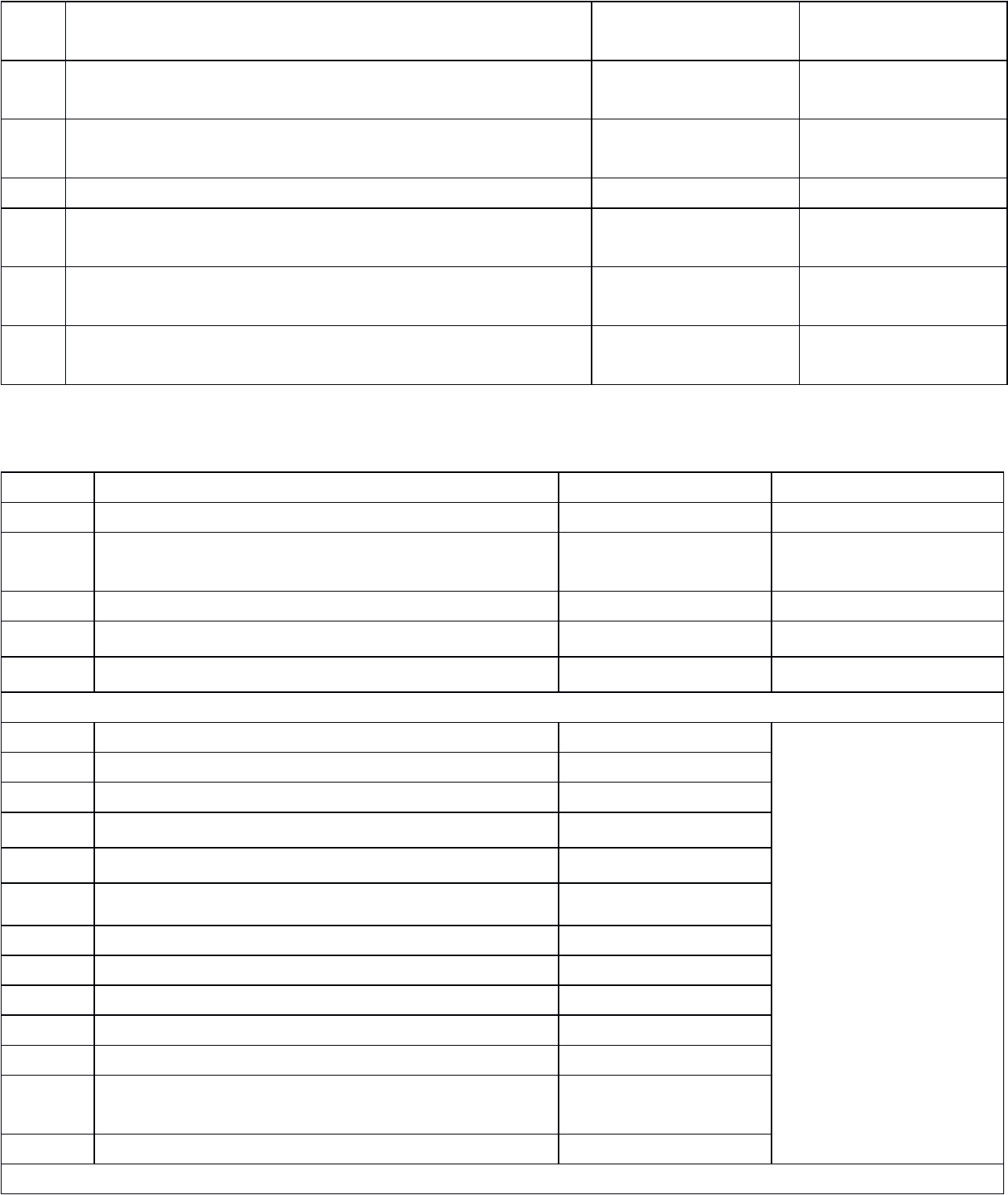 СодержаниеСрокОтветственный1Подготовка к новому учебному годуавгуст -сентябрьавгуст -сентябрь2Создание развивающего игровогооктябрьпространства3Лучшее новогоднее оформлениеянварь4Конкурс «Умники и умницы»февральфевраль7Конкурс чтецовмартВыставки детских работВыставки детских работ1Мое любимое село!сентябрьсентябрь2Огородные фантазиисентябрьсентябрь3Золотая осень!октябрь4Зимние забавыдекабрь5Мастерская Деда Морозадекабрь6Защитники Отечествафевральфевраль7Весенняя капельмартВоспитатели группы8Моя любимая мамамарт9Веселый калейдоскопапрель10Космические просторыапрель11Тематические выставкиежемесячноежемесячно12По произведениям писателей,1 раз в квартал1 раз в кварталмультфильмам13День ПобедымайВыставки композицийВыставки композиций1Огородные фантазиисентябрьВоспитатели групп2Золотые руки наших мамноябрь3Поделки из природного материалаянварь4Работы кружка «Умелые ручки»март«Путешествие в страну “Светофорию” (цель :закрепить знания о правилах перехода дороги,работе светофора и регулировщика).- Рекомендации по чтению художественныхпроизведений, рассматривание картинок,иллюстраций, заучивание стихов о транспорте,правилах дорожного движения- Рекомендации по знакомству с дорожнымизнаками иЯнварьуказателями: «Въезд воспрещен», «велосипедныедвижения запрещены», «Движение налево»,«Движение на право», «Движение прямо»,«Перекресток», «Железнодорожный проезд»,«Пешеходы», «Дети», «Переход», «Стоп».- Открытый просмотр сюжетно – ролевой игры натему: «Улицы города»- Открытый просмотр занятия с детьми «Мыпассажиры»Февральопасности  (регулируемые  и  нерегулируемыеАпрельперекрестки, пешеходные переходы и пр.)- Игры-ситуации на тему: «Мы пешеходы»(цель: закрепить правила поведения на улице)- Консультация для родителей:«Опасные перекрестки»- Тематическая экскурсия по городу«Безопасный город» (цель: показать город сМайпозиции пешехода, его улицы пешеходныепереходы, светофоры, дорожные знаки,дорожную разметку и пр.)- Консультация родителей на тему:«Профилактика детского дорожно-транспортноготравматизма в летний период»- Консультация для воспитателей натему: «Организация  изучения правил дорожногодвижения с детьми в  летний оздоровительныйпериод».1.Учебно-воспитательный процесс,В течение годауровень знаний и умений,навыков детей.2.Проведение оздоровительныхежедневномероприятий в режиме дня.3.Выполнение санитарно-ежедневноэпидемиологического режима.4.Повышение деловой1 раз в кварталквалификации и педагогическогомастерства педагогов.5.Система работы с родителями.По плану6.Организация питания.Ежедневно7.Техника безопасности.Систематически9.Состояние документации,ежеквартальноналичие системы планированияучебно-воспитательногопроцесса в соответствии с ФГОСДО.10.Двигательная активность детей всистематическирежиме дня.11.Культурно- гигиеническиесистематическинавыки детей во время приёмапищи.12.Уровень сформированности уПо итогам срезовдетей интереса к собственномуздоровью13.Уровень проведенияПо плануродительских собраний.14.Подготовка, проведение исистематическиэффективность утреннейгимнастики.15.Готовность к рабочему дню,По графикусоблюдением режима16.Оперативный контроль во всехпо графикугруппах16.Сравнительный контроль:1р кварталЗаболеваемость в группах17.Фронтальный контрольоктябрь«Эффективность организацииинновационной деятельности вОДО»18.Предупредительный контроль:1 раз в кварталвыполнение решений педсовета19.Персональный контроль: пооктябрьаттестации20.Обобщающий контроль:сентябрьТЕМАТИЧЕСКИЙ КОНТРОЛЬТЕМАТИЧЕСКИЙ КОНТРОЛЬТемаТемаДата проведенияВозрастная группа   Ответственный«Организация предметно-«Организация предметно-Сентябрьвсе группыразвивающей среды вразвивающей среды всоответствии с ФГОС»соответствии с ФГОС»«Социальное развитие«Социальное развитиеДекабрьсредний группыдетей»детей»Февральвсе группы"Организацияч е с т в а  сФевральвсе группыс о т р у д н ич е с т в а  сродителями"родителями"Подготовка детей к школеПодготовка детей к школеМайПодготовительные кшколе группыФизкультурные, музыкальные развлечения и праздникиФизкультурные, музыкальные развлечения и праздникиФизкультурные, музыкальные развлечения и праздники№Содержание работыВозраст группСрокип/п1«День знаний» - развлечениеСредняя, старшаяСентябрь  Муз.рук-льподготовительные«Петрушка в гостях у ребят» -I,II младшая гр.,развлечение2.«Красный, желтый, зеленый» -Средняя, старшая,Инструкторразвлечение по ПДДподготовительныепо ФКгруппы3.«Осенняя пора» - развлечениеМладшие, средниеОктябрь4.«Все на стадион » - досугСтаршие, подгот.Октябрь5.«Теремок» - развлечениеМладшие, средниеНоябрь6.« Веселые старты » - развлечениеСтаршие,Ноябрьподготовит.7.«Если с другом вышел в путь» - досугМладшие, средниеДекабрь8.«Здоровье – залог успеха» - развлечениеСтаршие,Декабрьподготовительные.9.«В гости к Снеговику» - праздникВсе группыЯнварь10.   «Хочется мальчишкам в армии служить»10.   «Хочется мальчишкам в армии служить»Старшие,Февральподготовит11.«И мы скоро подрастем…  » -Младшие, средниеФевральразвлечение12.Проводы зимы - праздникВсе группыМарт14.«Путешествие в страну Игралию »-Старшие, подгот.Апрельразвлечение15.«Праздник Мяча»- развлечениеМладшие, средниеАпрель16.«Дню Победы посвящается» - праздникСтаршие, подгот.Май17.«Моя спортивная семья – это папа, мама,Старшие, подгот.Майя»- праздник с родителями18.«День защиты детей» - праздникВсе группыИюнь19.« Лето красное пришло… » - праздникМладшие, средние   ИюльМладшие, средние   Июль20.« Мы любим спорт »- праздникВсе группыАвгустПраздники и развлеченияПраздники и развлеченияПраздники и развлечениянедеСодержание работыВозраст группля111«Осенний бал» - утренникподготовительная2«Праздник Осени» - утренник2 младшая3«Праздник урожая» - утренникстаршая4«Заяц, пляши, гуляй»-осенний утренниксредние5«Мамочку люблю» - концертдошкольные группы6Театр «Репка»старшая7«Прокати лошадка нас»1 младшая8Юмористический праздник нечистой силыподготовительные9«Вокруг новогодней ёлки»подготовительнаяподготовительная10«К нам пришёл новый год»средняя11«Новогодний серпантин»старшая12«Снеговик и дети»1 младшая13подготовительная14«Мы едем в Москву»средняя15«Играландия»1 младшая16«Вот какие мы большие» - развлечение1 младшие17«Бравые солдаты» - музыкально – спортивное«Бравые солдаты» - музыкально – спортивноесредняя, старшая,развлечениеподготовительная18«Мамин праздник» - утренникисредняя19«Поздравляем маму» - праздникстаршая20«Само солнце улыбнулось Вам» - утренники«Само солнце улыбнулось Вам» - утренникиподготовительная21«Мамочка любимая»2 младшие22«День смеха» - развлечениедошкольные группы23«Прогулка по весеннему лесу»2 младшая26«Весну встречаем » - утренниксредняя24«Весенняя капель» - утренникстаршая28«Весеннее представление» - утренникподготовительная25«День Победы»- утренникстаршая,подготовительная26«Выпуск детей в школу» - утренникподготовительная27«Будем спортом заниматься» - развлечениесредняя28Театр «Теремок»1 младшая№Праздники и развлеченияПраздники и развлечения№Содержание работыВозраст детей1.У Феи добротысредняя2Осенние просторыстаршая3Урожай собирай!2 младшаяОктябрь4Бродит Осень у воротсредниеОктябрь5.От улыбки станет всем светлей2 младшаяНоябрь6.Мамин деньВсе детиНоябрь7.Белая сказкасредниеДекабрь8.Зимнее рондо2 младшаяДекабрь9.Ёлочка гори1 младшаяДекабрь10.Весёлый хороводстаршаяДекабрь11.Воспоминания о ЕлкесредняяЯнварь12.Что нам нравится зимой?2 младшаяЯнварь13.Будем Родине служитьсредняя, старшая,Февральподготовительная14.Лучше мамы не найти2 младшаяМарт15.Мамин праздник приходит с весноюсредняяМарт16.Поздравление для мамыстаршаяМарт17.Дружно мы весну встречаемсредняяАпрель18.Краски и звуки ВесныстаршаяАпрель19.Весна пришла2 младшаяАпрель20.Здравствуй, летосредняяМай21.«День Победы» - интегрированное занятиестаршаяМай